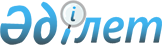 "О городском бюджете на 2015-2017 годы"
					
			Утративший силу
			
			
		
					Решение Кызылординского городского маслихата от 18 декабря 2014 года № 37/1. Зарегистрировано Департаментом юстиции Кызылординской области 06 января 2015 года № 4830. Утратило силу в связи с истечением срока применения - (письмо Кызылординского городского маслихата от 05 января 2016 года N 5)      Сноска. Утратило силу в связи с истечением срока применения - (письмо Кызылординского городского маслихата от 05.01.2016 N 5).

      В соответствии с кодексом Республики Казахстан от 4 декабря 2008 года "Бюджетный кодекс Республики Казахстан", Законом Республики Казахстан от 23 января 2001 года "О местном государственном управлении и самоуправлении в Республике Казахстан" Кызылординский городской маслихат РЕШИЛ:

      1. Утвердить городской бюджет на 2015-2017 годы согласно приложениям 1, 2 и 3, в том числе на 2015 год в следующих объемах:

      1) доходы – 31 619 351,4 тысяч тенге, в том числе:

      налоговые поступления – 16 071 936 тысяч тенге;

      неналоговые поступления – 212 492 тысяч тенге;

      поступления от продажи основного капитала – 1 593 177 тысяч тенге;

      поступления трансфертов – 13 741 746,4 тысяч тенге;

      2) затраты – 35 023 082,3 тысяч тенге;

      3) чистое бюджетное кредитование – -6 414 тысяч тенге; в том числе:

      бюджетные кредиты – 0;

      погашение бюджетных кредитов – 6 414 тысяч тенге;

      4) сальдо по операциям финансовыми активами – 130 359 тысяч тенге;

      5) дефицит (профицит) бюджета – -3 563 351,9 тысяч тенге;

      6) финансирование дефицита (использование профицита) бюджета – 3 563 351,9 тысяч тенге;

      поступление займов – 4 144 461 тысяч тенге;

      погашение займов – 1 063 884 тысяч тенге.

      Сноска. Пункт 1 с изменениями, внесенными решениями Кызылординского городского маслихата от 25.02.2015 № 40/1; от 31.03.2015 № 41/2; от 16.04.2015 № 42/1; от 01.07.2015 № 44/2; от 15.07.2015 № 45/1; от 03.09.2015 № 46/1; от 18.09.2015 № 47/1; 30.10.2015 № 49/1; 26.11.2015 № 50/1 (вводится в действие со дня первого официального опубликования и распространяется на отношения возникшие с 01.01.2015).

      2. Определить в 2015 году нижеследующий норматив распределения доходов в бюджет города Кызылорды:

      1) Индивидуальный подоходный налог в бюджет города Кызылорды 78,9%;

      2) Социальный налог 90 %.

      3. Утвердить резерв местного исполнительного органа в сумме 397 939 тысяч тенге.

      Сноска. Пункт 3 – в редакции решения Кызылординского городского маслихата от 26.11.2015 № 50/1 (вводится в действие со дня первого официального опубликования и распространяется на отношения возникшие с 01.01.2015).

      4. Учесть минимальный размер средств предусмотренных на содержание и ремонт городских автомобильных дорог городского значения в объеме 335 589 тысяч тенге.

      5. Исключен решением Кызылординского городского маслихата от 31.03.2015 N 41/2 (вводится в действие со дня первого официального опубликования и распространяется на отношения возникшие с 01.01.2015).

      6. Утвердить объем расходов предусмотренных на 2015-2017 годы по бюджетным программам поселков и сельских округов согласно приложениям 4, 5 и 6.

      7. Утвердить перечень городских бюджетных программ, не подлежащих секвестру в процессе исполнения городского бюджета на 2015 год согласно приложению 7.

      8. Настоящее решение вводится в действие с 1 января 2015 года и подлежит официальному опубликованию.

 Городской бюджет на 2015 год      Сноска. Приложение 1 – в редакции решения Кызылординского городского маслихата от 26.11.2015 № 50/1 (вводится в действие со дня первого официального опубликования и распространяется на отношения возникшие с 01.01.2015).

 Городской бюджет на 2016 год Городской бюджет на 2017 год Объем расходов на 2015 год по бюджетным программам поселков, сельских округов      Сноска. Приложение 4 – в редакции решения Кызылординского городского маслихата от 26.11.2015 № 50/1 (вводится в действие со дня первого официального опубликования и распространяется на отношения возникшие с 01.01.2015).

      Расшифровка аббревиатур:

      КБК – код бюджетной классификации

      с/о – сельский округ

 Объем расходов на 2016 год по бюджетным программам поселков и аульных округов Объем расходов на 2017 год по бюджетным программам поселков и аульных округов Перечень городских бюджетных программ, не подлежащих секвестру в процессе исполнения городских бюджетов на 2015 год
					© 2012. РГП на ПХВ «Институт законодательства и правовой информации Республики Казахстан» Министерства юстиции Республики Казахстан
				
      Председатель внеочередной

      ХХХVІІ сессии Кызылординского

      городского маслихата

Ш. АБДРАХМАНОВ

      Секретарь Кызылординского

      городского маслихата

И. КУТТЫКОЖАЕВ
Приложение 1
к решению Кызылординского
городского маслихата
от 18 декабря 2014 года № 37/1Категория

Категория

Категория

Категория

Категория

Категория

Сумма, тысяч тенге

Класс

Класс

Класс

Класс

Класс

Сумма, тысяч тенге

Подкласс

Подкласс

Подкласс

Подкласс

Сумма, тысяч тенге

Специфика

Специфика

Специфика

Сумма, тысяч тенге

Наименование

Наименование

1

2

3

4

5

5

6

1. Доход

1. Доход

31 619 351,4

1

Налоговые поступления

Налоговые поступления

16 071 936,0

01

Подоходный налог

Подоходный налог

6 900 728,0

2

Индивидуальный подоходный налог

Индивидуальный подоходный налог

6 900 728,0

01

Индивидуальный подоходный налог с доходов, облагаемых у источника выплаты

Индивидуальный подоходный налог с доходов, облагаемых у источника выплаты

6 174 113,0

02

Индивидуальный подоходный налог с доходов, не облагаемых у источника выплаты

Индивидуальный подоходный налог с доходов, не облагаемых у источника выплаты

525 298,0

04

Индивидуальный подоходный налог с доходов иностранных граждан, облагаемых у источника выплаты

Индивидуальный подоходный налог с доходов иностранных граждан, облагаемых у источника выплаты

151 317,0

05

Индивидуальный подоходный налог с доходов иностранных граждан, не облагаемых у источника выплаты

Индивидуальный подоходный налог с доходов иностранных граждан, не облагаемых у источника выплаты

50 000,0

03

Социальный налог

Социальный налог

6 320 104,0

1

Социальный налог

Социальный налог

6 320 104,0

01

Социальный налог

Социальный налог

6 320 104,0

04

Hалоги на собственность

Hалоги на собственность

1 986 946,0

1

Hалоги на имущество

Hалоги на имущество

1 204 716,0

01

Налог на имущество юридических лиц и индивидуальных предпринимателей

Налог на имущество юридических лиц и индивидуальных предпринимателей

1 118 966,0

02

Hалог на имущество физических лиц

Hалог на имущество физических лиц

85 750,0

3

Земельный налог

Земельный налог

182 542,0

01

Земельный налог с физических лиц на земли сельскохозяйственного назначения

Земельный налог с физических лиц на земли сельскохозяйственного назначения

740,0

02

Земельный налог с физических лиц на земли населенных пунктов

Земельный налог с физических лиц на земли населенных пунктов

33 397,0

03

Земельный налог на земли промышленности, транспорта, связи, обороны и иного несельскохозяйственного назначения

Земельный налог на земли промышленности, транспорта, связи, обороны и иного несельскохозяйственного назначения

7 800,0

05

Земельный налог на земли водного фонда

Земельный налог на земли водного фонда

1,0

07

Земельный налог с юридических лиц и индивидуальных предпринимателей, частных нотариусов и адвокатов на земли сельскохозяйственного назначения

Земельный налог с юридических лиц и индивидуальных предпринимателей, частных нотариусов и адвокатов на земли сельскохозяйственного назначения

230,0

08

Земельный налог с юридических лиц, индивидуальных предпринимателей, частных нотариусов и адвокатов на земли населенных пунктов

Земельный налог с юридических лиц, индивидуальных предпринимателей, частных нотариусов и адвокатов на земли населенных пунктов

82 500,0

09

Земельный налог, за исключением земельного налога с физических лиц на земли населенных пунктов

Земельный налог, за исключением земельного налога с физических лиц на земли населенных пунктов

57 874,0

4

Hалог на транспортные средства

Hалог на транспортные средства

599 323,0

01

Hалог на транспортные средства с юридических лиц

Hалог на транспортные средства с юридических лиц

199 041,0

02

Hалог на транспортные средства с физических лиц

Hалог на транспортные средства с физических лиц

400 282,0

5

Единый земельный налог

Единый земельный налог

365,0

01

Единый земельный налог

Единый земельный налог

365,0

05

Внутренние налоги на товары, работы и услуги

Внутренние налоги на товары, работы и услуги

395 189,0

2

Акцизы

Акцизы

88 892,0

07

Пиво, произведенное на территории Республики Казахстан

Пиво, произведенное на территории Республики Казахстан

87,0

74

Все виды спирта и (или) виноматериала, алкогольной продукции, произведенных на территории Республики Казахстан

Все виды спирта и (или) виноматериала, алкогольной продукции, произведенных на территории Республики Казахстан

0,0

84

Бензин (за исключением авиационного) и дизельное топливо, произведенных на территории Республики Казахстан

Бензин (за исключением авиационного) и дизельное топливо, произведенных на территории Республики Казахстан

45 470,0

90

Бензин (за исключением авиационного) собственного производства, реализуемый производителями оптом

Бензин (за исключением авиационного) собственного производства, реализуемый производителями оптом

14 155,0

91

Дизельное топливо собственного производства, реализуемое производителями оптом 

Дизельное топливо собственного производства, реализуемое производителями оптом 

3 550,0

95

Дизельное топливо, реализуемое юридическими и физическими лицами оптом

Дизельное топливо, реализуемое юридическими и физическими лицами оптом

330,0

96

Бензин (за исключением авиационного) реализуемый юридическими и физическими лицами в розницу, а также используемый на собственные производственные нужды

Бензин (за исключением авиационного) реализуемый юридическими и физическими лицами в розницу, а также используемый на собственные производственные нужды

21 050,0

97

Дизельное топливо, реализуемое юридическими и физическими лицами в розницу, а также используемое на собственные производственные нужды

Дизельное топливо, реализуемое юридическими и физическими лицами в розницу, а также используемое на собственные производственные нужды

4 250,0

3

Поступления за использование природных и других ресурсов

Поступления за использование природных и других ресурсов

30 500,0

15

Плата за пользование земельными участками

Плата за пользование земельными участками

30 500,0

4

Сборы за ведение предпринимательской и профессиональной деятельности

Сборы за ведение предпринимательской и профессиональной деятельности

255 220,0

01

Сбор за государственную регистрацию индивидуальных предпринимателей

Сбор за государственную регистрацию индивидуальных предпринимателей

4 540,0

02

Лицензионный сбор за право занятия отдельными видами деятельности

Лицензионный сбор за право занятия отдельными видами деятельности

112 000,0

03

Сбор за государственную регистрацию юридических лиц и учетную регистрацию филиалов и представительств, а также их перерегистрацию

Сбор за государственную регистрацию юридических лиц и учетную регистрацию филиалов и представительств, а также их перерегистрацию

4 000,0

04

Сбор с аукционов

Сбор с аукционов

841,0

05

Сбор за государственную регистрацию залога движимого имущества и ипотеки судна или строящегося судна

Сбор за государственную регистрацию залога движимого имущества и ипотеки судна или строящегося судна

5 000,0

14

Сбор за государственную регистрацию транспортных средств, а также их перерегистрацию

Сбор за государственную регистрацию транспортных средств, а также их перерегистрацию

4 480,0

18

Сбор за государственную регистрацию прав на недвижимое имущество и сделок с ним 

Сбор за государственную регистрацию прав на недвижимое имущество и сделок с ним 

22 400,0

25

Плата за размещение наружной (визуальной) рекламы на открытом пространстве за пределами помещений в городе областного значения и на транспортных средствах, зарегистрированных в городе областного значения, за исключением платы за размещение наружной (визуальной) рекламы на объектах стационарного размещения рекламы в полосе отвода автомобильных дорог общего пользования районного значения, на открытом пространстве за пределами помещений в городе районного значения, селе, поселке и на транспортных средствах, зарегистрированных в районе

Плата за размещение наружной (визуальной) рекламы на открытом пространстве за пределами помещений в городе областного значения и на транспортных средствах, зарегистрированных в городе областного значения, за исключением платы за размещение наружной (визуальной) рекламы на объектах стационарного размещения рекламы в полосе отвода автомобильных дорог общего пользования районного значения, на открытом пространстве за пределами помещений в городе районного значения, селе, поселке и на транспортных средствах, зарегистрированных в районе

70 959,0

029

Регистрационный сбор, зачисляемый в местный бюджет

Регистрационный сбор, зачисляемый в местный бюджет

31 000,0

5

Налог на игорный бизнес

Налог на игорный бизнес

20 577,0

02

Фиксированный налог

Фиксированный налог

20 577,0

07

Прочие налоги

Прочие налоги

0,0

1

Прочие налоги

Прочие налоги

0,0

10

Прочие налоговые поступления в местный бюджет

Прочие налоговые поступления в местный бюджет

0,0

08

Обязательные платежи, взимаемые за совершение юридически значимых действий и (или) выдачу документов уполномоченными на то государственными органами или должностными лицами

Обязательные платежи, взимаемые за совершение юридически значимых действий и (или) выдачу документов уполномоченными на то государственными органами или должностными лицами

468 969,0

1

Государственная пошлина

Государственная пошлина

468 969,0

02

Государственная пошлина, взимаемая с подаваемых в суд исковых заявлений, заявлений особого искового производства, заявлений (жалоб) по делам особого производства, заявлений о вынесении судебного приказа, заявлений о выдаче дубликата исполнительного листа, заявлений о выдаче исполнительных листов на принудительное исполнение решений третейских (арбитражных) судов и иностранных судов, заявлений о повторной выдаче копий судебных актов, исполнительных листов и иных документов, за исключением государственной пошлины с подаваемых в суд исковых заявлений к государственным учреждениям

Государственная пошлина, взимаемая с подаваемых в суд исковых заявлений, заявлений особого искового производства, заявлений (жалоб) по делам особого производства, заявлений о вынесении судебного приказа, заявлений о выдаче дубликата исполнительного листа, заявлений о выдаче исполнительных листов на принудительное исполнение решений третейских (арбитражных) судов и иностранных судов, заявлений о повторной выдаче копий судебных актов, исполнительных листов и иных документов, за исключением государственной пошлины с подаваемых в суд исковых заявлений к государственным учреждениям

188 022,0

04

Государственная пошлина, взимаемая за регистрацию актов гражданского состояния, а также за выдачу гражданам справок и повторных свидетельств о регистрации актов гражданского состояния и свидетельств в связи с изменением, дополнением и восстановлением записей актов гражданского состояния

Государственная пошлина, взимаемая за регистрацию актов гражданского состояния, а также за выдачу гражданам справок и повторных свидетельств о регистрации актов гражданского состояния и свидетельств в связи с изменением, дополнением и восстановлением записей актов гражданского состояния

5 000,0

05

Государственная пошлина, взимаемая за оформление документов на право выезда за границу на постоянное место жительства и приглашение в Республику Казахстан лиц из других государств, а также за внесение изменений в эти документы

Государственная пошлина, взимаемая за оформление документов на право выезда за границу на постоянное место жительства и приглашение в Республику Казахстан лиц из других государств, а также за внесение изменений в эти документы

620,0

06

Государственная пошлина, взимаемая за выдачу на территории Республики Казахстан визы к паспортам иностранцев и лиц без гражданства или заменяющим их документам на право выезда из Республики Казахстан и въезда в Республику Казахстан

Государственная пошлина, взимаемая за выдачу на территории Республики Казахстан визы к паспортам иностранцев и лиц без гражданства или заменяющим их документам на право выезда из Республики Казахстан и въезда в Республику Казахстан

620,0

07

Государственная пошлина, взимаемая за оформление документов о приобретении гражданства Республики Казахстан, восстановлении гражданства Республики Казахстан и прекращении гражданства Республики Казахстан

Государственная пошлина, взимаемая за оформление документов о приобретении гражданства Республики Казахстан, восстановлении гражданства Республики Казахстан и прекращении гражданства Республики Казахстан

45,0

08

Государственная пошлина, взимаемая за регистрацию места жительства

Государственная пошлина, взимаемая за регистрацию места жительства

3 130,0

09

Государственная пошлина, взимаемая за выдачу удостоверения охотника и его ежегодную регистрацию

Государственная пошлина, взимаемая за выдачу удостоверения охотника и его ежегодную регистрацию

402,0

10

Государственная пошлина, взимаемая за регистрацию и перерегистрацию каждой единицы гражданского, служебного оружия физических и юридических лиц (за исключением холодного охотничьего, сигнального, огнестрельного бесствольного, механических распылителей, аэрозольных и других устройств, снаряженных слезоточивыми или раздражающими веществами, пневматического оружия с дульной энергией не более 7,5 Дж и калибра до 4,5 мм включительно)

Государственная пошлина, взимаемая за регистрацию и перерегистрацию каждой единицы гражданского, служебного оружия физических и юридических лиц (за исключением холодного охотничьего, сигнального, огнестрельного бесствольного, механических распылителей, аэрозольных и других устройств, снаряженных слезоточивыми или раздражающими веществами, пневматического оружия с дульной энергией не более 7,5 Дж и калибра до 4,5 мм включительно)

137,0

12

Государственная пошлина за выдачу разрешений на хранение или хранение и ношение, транспортировку, ввоз на территорию Республики Казахстан и вывоз из Республики Казахстан оружия и патронов к нему 

Государственная пошлина за выдачу разрешений на хранение или хранение и ношение, транспортировку, ввоз на территорию Республики Казахстан и вывоз из Республики Казахстан оружия и патронов к нему 

870,0

21

Государственная пошлина, взимаемая за выдачу удостоверений тракториста - машиниста

Государственная пошлина, взимаемая за выдачу удостоверений тракториста - машиниста

80,0

26

Государственная пошлина, зачисляемая в местный бюджет

Государственная пошлина, зачисляемая в местный бюджет

270 043,0

2

Неналоговые поступления

Неналоговые поступления

212 492,0

01

Доходы от государственной собственности

Доходы от государственной собственности

35 869,0

1

Поступления части чистого дохода государственных предприятий

Поступления части чистого дохода государственных предприятий

1 600,0

02

Поступления части чистого дохода коммунальных государственных предприятий

Поступления части чистого дохода коммунальных государственных предприятий

1 600,0

5

Доходы от аренды имущества, находящегося в государственной собственности

Доходы от аренды имущества, находящегося в государственной собственности

33 196,0

08

Доходы от аренды имущества, находящегося в коммунальной собственности района (города областного значения), за исключением доходов от аренды государственного имущества, находящегося в управлении акимов города районного значения, села, поселка, сельского округа

Доходы от аренды имущества, находящегося в коммунальной собственности района (города областного значения), за исключением доходов от аренды государственного имущества, находящегося в управлении акимов города районного значения, села, поселка, сельского округа

13 851,0

09

Доходы от аренды жилищ из жилищного фонда, находящегося в коммунальной собственности района (города областного значения), за исключением доходов от аренды государственного имущества, находящегося в управлении акимов города районного значения, села, поселка, сельского округа

Доходы от аренды жилищ из жилищного фонда, находящегося в коммунальной собственности района (города областного значения), за исключением доходов от аренды государственного имущества, находящегося в управлении акимов города районного значения, села, поселка, сельского округа

19 345,0

7

Вознаграждения по кредитам, выданным из государственного бюджета

Вознаграждения по кредитам, выданным из государственного бюджета

1 073,0

06

Вознаграждения по бюджетным кредитам, выданным из местного бюджета специализированным организациям

Вознаграждения по бюджетным кредитам, выданным из местного бюджета специализированным организациям

1 063,0

13

Вознаграждения по бюджетным кредитам, выданным из местного бюджета физическим лицам

Вознаграждения по бюджетным кредитам, выданным из местного бюджета физическим лицам

10,0

02

Поступления от реализации товаров (работ, услуг) государственными учреждениями, финансируемыми из государственного бюджета

Поступления от реализации товаров (работ, услуг) государственными учреждениями, финансируемыми из государственного бюджета

146,0

1

Поступления от реализации товаров (работ, услуг) государственными учреждениями, финансируемыми из государственного бюджета

Поступления от реализации товаров (работ, услуг) государственными учреждениями, финансируемыми из государственного бюджета

146,0

02

Поступления от реализации товаров (работ, услуг), предоставляемых государственными учреждениями, финансируемыми из местного бюджета

Поступления от реализации товаров (работ, услуг), предоставляемых государственными учреждениями, финансируемыми из местного бюджета

146,0

03

Поступления денег от проведения государственных закупок, организуемых государственными учреждениями, финансируемыми из государственного бюджета

Поступления денег от проведения государственных закупок, организуемых государственными учреждениями, финансируемыми из государственного бюджета

52,0

1

Поступления денег от проведения государственных закупок, организуемых государственными учреждениями, финансируемыми из государственного бюджета

Поступления денег от проведения государственных закупок, организуемых государственными учреждениями, финансируемыми из государственного бюджета

52,0

02

Поступления денег от проведения государственных закупок, организуемых государственными учреждениями, финансируемыми из местного бюджета

Поступления денег от проведения государственных закупок, организуемых государственными учреждениями, финансируемыми из местного бюджета

52,0

04

Штрафы, пени, санкции, взыскания, налагаемые государственными учреждениями, финансируемыми из государственного бюджета, а также содержащимися и финансируемыми из бюджета (сметы расходов) Национального Банка Республики Казахстан 

Штрафы, пени, санкции, взыскания, налагаемые государственными учреждениями, финансируемыми из государственного бюджета, а также содержащимися и финансируемыми из бюджета (сметы расходов) Национального Банка Республики Казахстан 

20 818,0

1

Штрафы, пени, санкции, взыскания, налагаемые государственными учреждениями, финансируемыми из государственного бюджета, а также содержащимися и финансируемыми из бюджета (сметы расходов) Национального Банка Республики Казахстан, за исключением поступлений от организаций нефтяного сектора 

Штрафы, пени, санкции, взыскания, налагаемые государственными учреждениями, финансируемыми из государственного бюджета, а также содержащимися и финансируемыми из бюджета (сметы расходов) Национального Банка Республики Казахстан, за исключением поступлений от организаций нефтяного сектора 

20 818,0

05

Административные штрафы, пени, санкции, взыскания налагаемые государственными учреждениями, финансируемыми из областного бюджета

Административные штрафы, пени, санкции, взыскания налагаемые государственными учреждениями, финансируемыми из областного бюджета

0,0

14

Прочие штрафы, пени, санкции, взыскания, налагаемые государственными учреждениями, финансируемыми из местного бюджета

Прочие штрафы, пени, санкции, взыскания, налагаемые государственными учреждениями, финансируемыми из местного бюджета

20 763,0

18

Штрафы, пени, санкции, взыскания по бюджетным кредитам (займам), выданным из местного бюджета специализированным организациям, физическим лицам

Штрафы, пени, санкции, взыскания по бюджетным кредитам (займам), выданным из местного бюджета специализированным организациям, физическим лицам

55,0

06

Прочие неналоговые поступления

Прочие неналоговые поступления

155 607,0

1

Прочие неналоговые поступления

Прочие неналоговые поступления

155 607,0

05

Поступления дебиторской, депонентской задолженности государственных учреждений, финансируемых из местного бюджета

Поступления дебиторской, депонентской задолженности государственных учреждений, финансируемых из местного бюджета

71,0

07

Возврат неиспользованных средств, ранее полученных из местного бюджета

Возврат неиспользованных средств, ранее полученных из местного бюджета

17 189,0

09

Другие неналоговые поступления в местный бюджет

Другие неналоговые поступления в местный бюджет

138 347,0

3

Поступления от продажи основного капитала

Поступления от продажи основного капитала

1 593 177,0

01

Продажа государственного имущества, закрепленного за государственными учреждениями

Продажа государственного имущества, закрепленного за государственными учреждениями

1 411 158,0

1

Продажа государственного имущества, закрепленного за государственными учреждениями

Продажа государственного имущества, закрепленного за государственными учреждениями

1 411 158,0

02

Поступления от продажи имущества, закрепленного за государственными учреждениями, финансируемыми из местного бюджета

Поступления от продажи имущества, закрепленного за государственными учреждениями, финансируемыми из местного бюджета

1 995,0

03

Поступления от продажи гражданам квартир

Поступления от продажи гражданам квартир

1 409 163,0

03

Продажа земли и нематериальных активов

Продажа земли и нематериальных активов

182 019,0

1

Продажа земли

Продажа земли

173 844,0

01

Поступления от продажи земельных участков

Поступления от продажи земельных участков

173 844,0

2

Продажа нематериальных активов

Продажа нематериальных активов

8 175,0

02

Плата за продажу права аренды земельных участков

Плата за продажу права аренды земельных участков

8 175,0

4

Поступления трансфертов 

Поступления трансфертов 

13 741 746,4

02

Трансферты из вышестоящих органов государственного управления

Трансферты из вышестоящих органов государственного управления

13 741 746,4

2

Трансферты из областного бюджета

Трансферты из областного бюджета

13 741 746,4

01

Целевые текущие трансферты

Целевые текущие трансферты

4 677 200,6

02

Целевые трансферты на развитие

Целевые трансферты на развитие

9 064 545,8

 Функциональная группа

 Функциональная группа

 Функциональная группа

 Функциональная группа

 Функциональная группа

 Функциональная группа

 Функциональная подгруппа

 Функциональная подгруппа

 Функциональная подгруппа

 Функциональная подгруппа

 Функциональная подгруппа

 Администратор бюджетных программ

 Администратор бюджетных программ

 Администратор бюджетных программ

 Администратор бюджетных программ

 Бюджетная программа

 Бюджетная программа

 Бюджетная программа

 Подпрограмма

 Подпрограмма

Наименование

 РАСХОДЫ

35 023 082,3

01

Государственные услуги общего характера

479 385,0

1

Представительные, исполнительные и другие органы, выполняющие общие функции государственного управления

379 685,0

112

Аппарат маслихата района (города областного значения)

32 141,0

001

Услуги по обеспечению деятельности маслихата района (города областного значения)

30 282,0

011

За счет трансфертов из республиканского бюджета

369,0

015

За счет средств местного бюджета

29 913,0

003

Капитальные расходы государственного органа

1 859,0

122

Аппарат акима района (города областного значения)

185 183,0

001

Услуги по обеспечению деятельности акима района (города областного значения)

185 183,0

011

За счет трансфертов из республиканского бюджета

2 735,0

015

За счет средств местного бюджета

182 448,0

123

Аппарат акима района в городе, города районного значения, поселка, села, сельского округа

162 361,0

001

Услуги по обеспечению деятельности акима района в городе, города районного значения, поселка, села, сельского округа

162 311,0

011

За счет трансфертов из республиканского бюджета

2 424,0

015

За счет средств местного бюджета

159 887,0

022

Капитальные расходы государственного органа

50,0

2

Финансовая деятельность

32 994,0

452

Отдел финансов района (города областного значения)

32 994,0

001

Услуги по реализации государственной политики в области исполнения бюджета и управления коммунальной собственностью района (города областного значения)

25 788,0

011

За счет трансфертов из республиканского бюджета

330,0

015

За счет средств местного бюджета

25 458,0

003

Проведение оценки имущества в целях налогообложения

6 810,0

010

Приватизация, управление коммунальным имуществом, постприватизационная деятельность и регулирование споров, связанных с этим

396,0

5

Планирование и статистическая деятельность

30 900,0

453

Отдел экономики и бюджетного планирования района (города областного значения)

30 900,0

001

Услуги по реализации государственной политики в области формирования и развития экономической политики, системы государственного планирования

30 900,0

011

За счет трансфертов из республиканского бюджета

452,0

015

За счет средств местного бюджета

30 448,0

9

Прочие государственные услуги общего характера

35 806,0

490

Отдел коммунального хозяйства, пассажирского транспорта и автомобильных дорог района (города областного значения)

20 571,0

001

Услуги по реализации государственной политики на местном уровне в области коммунального хозяйства, пассажирского транспорта и автомобильных дорог 

20 571,0

011

За счет трансфертов из республиканского бюджета

500,0

015

За счет средств местного бюджета

20 071,0

493

Отдел предпринимательства, промышленности и туризма района (города областного значения)

15 235,0

001

Услуги по реализации государственной политики на местном уровне в области развития предпринимательства, промышленности и туризма

15 235,0

011

За счет трансфертов из республиканского бюджета

452,0

015

За счет средств местного бюджета

14 783,0

002

Создание информационных систем

0,0

003

Капитальные расходы государственного органа 

0,0

02

Оборона

5 574,0

1

Военные нужды

5 574,0

122

Аппарат акима района (города областного значения)

5 574,0

005

Мероприятия в рамках исполнения всеобщей воинской обязанности

5 574,0

011

За счет трансфертов из республиканского бюджета

280,0

015

За счет средств местного бюджета

5 294,0

03

Общественный порядок, безопасность, правовая, судебная, уголовно-исполнительная деятельность

98 737,0

9

Прочие услуги в области общественного порядка и безопасности

98 737,0

490

Отдел коммунального хозяйства, пассажирского транспорта и автомобильных дорог района (города областного значения)

80 773,0

021

Обеспечение безопасности дорожного движения в населенных пунктах

80 773,0

499

Отдел регистрации актов гражданского состояния района (города областного значения)

17 964,0

001

Услуги по реализации государственной политики на местном уровне в области регистрации актов гражданского состояния

17 003,0

011

За счет трансфертов из республиканского бюджета

7 215,0

015

За счет средств местного бюджета

9 788,0

003

Капитальные расходы государственного органа

961,0

04

Образование

13 377 576,0

1

Дошкольное воспитание и обучение

3 730 269,0

123

Аппарат акима района в городе, города районного значения, поселка, села, сельского округа

602 760,0

004

Обеспечение деятельности организаций дошкольного воспитания и обучения

357 518,0

011

За счет трансфертов из республиканского бюджета

12 033,0

015

За счет средств местного бюджета

345 485,0

041

Реализация государственного образовательного заказа в дошкольных организациях образования

245 242,0

011

За счет трансфертов из республиканского бюджета

174 689,0

015

За счет средств местного бюджета

70 553,0

032

За счет целевого трансферта из Национального фонда Республики Казахстан

0,0

464

Отдел образования района (города областного значения)

3 127 509,0

009

Обеспечение деятельности организаций дошкольного воспитания и обучения

733 289,0

011

За счет трансфертов из республиканского бюджета

32 298,0

015

За счет средств местного бюджета

700 991,0

040

Реализация государственного образовательного заказа в дошкольных организациях образования

2 394 220,0

011

За счет трансфертов из республиканского бюджета

1 708 743,0

015

За счет средств местного бюджета

128 269,0

032

За счет целевого трансферта из Национального фонда Республики Казахстан

557 208,0

2

Начальное, основное среднее и общее среднее образование

9 142 541,0

123

Аппарат акима района в городе, города районного значения, поселка, села, сельского округа

10 767,0

005

Организация бесплатного подвоза учащихся до школы и обратно в сельской местности

10 767,0

011

За счет трансфертов из республиканского бюджета

280,0

015

За счет средств местного бюджета

10 487,0

464

Отдел образования района (города областного значения)

9 131 774,0

003

Общеобразовательное обучение

8 929 256,0

011

За счет трансфертов из республиканского бюджета

682 702,0

015

За счет средств местного бюджета

8 246 554,0

006

Дополнительное образование для детей

202 518,0

011

За счет трансфертов из республиканского бюджета

8 385,0

015

За счет средств местного бюджета

194 133,0

9

Прочие услуги в области образования

504 766,0

464

Отдел образования района (города областного значения)

504 766,0

001

Услуги по реализации государственной политики на местном уровне в области образования

32 685,0

011

За счет трансфертов из республиканского бюджета

724,0

015

За счет средств местного бюджета

31 961,0

004

Информатизация системы образования в государственных учреждениях образования района (города областного значения)

5 852,0

015

За счет средств местного бюджета

5 852,0

005

Приобретение и доставка учебников, учебно-методических комплексов для государственных учреждений образования района (города областного значения)

248 334,0

015

Ежемесячная выплата денежных средств опекунам (попечителям) на содержание ребенка-сироты (детей-сирот), и ребенка (детей), оставшегося без попечения родителей

71 828,0

015

За счет средств местного бюджета

71 828,0

029

Обследование психического здоровья детей и подростков и оказание психолого-медико-педагогической консультативной помощи населению

30 719,0

011

За счет трансфертов из республиканского бюджета

1 601,0

015

За счет средств местного бюджета

29 118,0

067

Капитальные расходы подведомственных государственных учреждений и организаций

115 348,0

015

За счет средств местного бюджета

115 348,0

05

Здравоохранение

207,0

9

Прочие услуги в области здравоохранения

207,0

123

Аппарат акима района в городе, города районного значения, поселка, села, сельского округа

207,0

002

Организация в экстренных случаях доставки тяжелобольных людей до ближайшей организации здравоохранения, оказывающей врачебную помощь

207,0

015

За счет средств местного бюджета

207,0

06

Социальная помощь и социальное обеспечение

1 545 733,2

1

Социальное обеспечение

51 243,0

464

Отдел образования района (города областного значения)

51 243,0

030

Содержание ребенка (детей), переданного патронатным воспитателям

51 243,0

015

За счет средств местного бюджета

51 243,0

2

Социальная помощь

1 320 319,0

123

Аппарат акима района в городе, города районного значения, поселка, села, сельского округа

9 171,0

003

Оказание социальной помощи нуждающимся гражданам на дому

9 171,0

011

За счет трансфертов из республиканского бюджета

429,0

015

За счет средств местного бюджета

8 742,0

451

Отдел занятости и социальных программ района (города областного значения)

1 233 241,0

002

Программа занятости

128 471,0

011

За счет трансфертов из республиканского бюджета

0,0

100

Общественные работы

122 570,0

101

Профессиональная подготовка и переподготовка безработных

4 322,0

102

Дополнительные меры по социальной защите граждан в сфере занятости населения

1 579,0

004

Оказание социальной помощи на приобретение топлива специалистам здравоохранения, образования, социального обеспечения, культуры, спорта и ветеринарии в сельской местности в соответствии с законодательством Республики Казахстан

5 320,0

005

Государственная адресная социальная помощь

13 777,0

011

За счет трансфертов из республиканского бюджета

2 576,0

015

За счет средств местного бюджета

11 201,0

006

Оказание жилищной помощи

161 973,0

007

Социальная помощь отдельным категориям нуждающихся граждан по решениям местных представительных органов

316 658,0

028

За счет трансфертов из областного бюджета

265 492,0

029

За счет средств бюджета района (города областного значения)

51 166,0

009

Социальная поддержка граждан, награжденных от 26 июля 1999 года орденами "Отан", "Данк", удостоенных высокого звания "Халық Қағарманы", почетных званий республики

1 538,0

010

Материальное обеспечение детей-инвалидов, воспитывающихся и обучающихся на дому

14 835,0

013

Социальная адаптация лиц, не имеющих определенного местожительства

55 011,0

011

За счет трансфертов из республиканского бюджета

3 147,0

015

За счет средств местного бюджета

51 864,0

014

Оказание социальной помощи нуждающимся гражданам на дому

42 754,0

011

За счет трансфертов из республиканского бюджета

2 052,0

015

За счет средств местного бюджета

40 702,0

015

Территориальные центры социального обслуживания пенсионеров и инвалидов

33 975,0

011

За счет трансфертов из республиканского бюджета

1 326,0

015

За счет средств местного бюджета

32 649,0

016

Государственные пособия на детей до 18 лет

312 400,0

011

За счет трансфертов из республиканского бюджета

21 116,0

015

За счет средств местного бюджета

291 284,0

017

Обеспечение нуждающихся инвалидов обязательными гигиеническими средствами и предоставление услуг специалистами жестового языка, индивидуальными помощниками в соответствии с индивидуальной программой реабилитации инвалида

77 896,0

015

За счет средств местного бюджета

77 896,0

023

Обеспечение деятельности центров занятости населения

2 124,0

011

За счет трансфертов из республиканского бюджета

0,0

015

За счет средств местного бюджета

2 124,0

052

Проведение мероприятий, посвященных семидесятилетию Победы в Великой Отечественной войне

66 509,0

011

За счет трансфертов из республиканского бюджета

66 509,0

464

Отдел образования района (города областного значения)

77 907,0

008

Социальная поддержка обучающихся и воспитанников организаций образования очной формы обучения в виде льготного проезда на общественном транспорте (кроме такси) по решению местных представительных органов

77 907,0

9

Прочие услуги в области социальной помощи и социального обеспечения

174 171,2

123

Аппарат акима района в городе, города районного значения, поселка, села, сельского округа

32 343,0

026

Обеспечение занятости населения на местном уровне

32 343,0

451

Отдел занятости и социальных программ района (города областного значения)

137 082,0

001

Услуги по реализации государственной политики на местном уровне в области обеспечения занятости и реализации социальных программ для населения

98 876,0

011

За счет трансфертов из республиканского бюджета

675,0

015

За счет средств местного бюджета

98 201,0

011

Оплата услуг по зачислению, выплате и доставке пособий и других социальных выплат

4 628,0

011

За счет трансфертов из республиканского бюджета

0,0

015

За счет средств местного бюджета

4 628,0

021

Капитальные расходы государственного органа

239,0

025

Внедрение обусловленной денежной помощи по проекту Өрлеу

3 782,0

015

За счет средств местного бюджета

3 782,0

050

Реализация Плана мероприятий по обеспечению прав и улучшению качества жизни инвалидов

29 038,0

011

За счет трансфертов из республиканского бюджета

29 038,0

015

За счет средств местного бюджета

0,0

067

Капитальные расходы подведомственных государственных учреждений и организаций

519,0

490

Отдел коммунального хозяйства, пассажирского транспорта и автомобильных дорог района (города областного значения)

4 746,2

050

Реализация Плана мероприятий по обеспечению прав и улучшению качества жизни инвалидов

4 746,2

011

За счет трансфертов из республиканского бюджета

3 331,0

015

За счет средств местного бюджета

1 415,2

07

Жилищно-коммунальное хозяйство

14 038 976,1

1

Жилищное хозяйство

8 321 709,8

455

Отдел культуры и развития языков района (города областного значения)

1 200,0

024

Ремонт объектов в рамках развития городов и сельских населенных пунктов по Дорожной карте занятости 2020

1 200,0

011

За счет трансфертов из республиканского бюджета

0,0

015

За счет средств местного бюджета

1 200,0

464

Отдел образования района (города областного значения)

13 942,0

026

Ремонт объектов в рамках развития городов и сельских населенных пунктов по Дорожной карте занятости 2020

13 942,0

011

За счет трансфертов из республиканского бюджета

0,0

015

За счет средств местного бюджета

13 942,0

467

Отдел строительства района (города областного значения)

4 739 770,8

003

Проектирование и (или) строительство, реконструкция жилья коммунального жилищного фонда

1 602 919,0

011

За счет трансфертов из республиканского бюджета

0,0

013

За счет кредитов из республиканского бюджета

0,0

015

За счет средств местного бюджета

533 861,0

033

За счет кредитования из средств целевого трансферта из Национального фонда Республики Казахстан

1 069 058,0

004

Проектирование, развитие и (или) обустройство инженерно-коммуникационной инфраструктуры

3 136 851,8

011

За счет трансфертов из республиканского бюджета

538 548,0

015

За счет средств местного бюджета

1 580 743,8

032

За счет целевого трансферта из Национального фонда Республики Казахстан

1 017 560,0

487

Отдел жилищно-коммунального хозяйства и жилищной инспекции района (города областного значения)

3 566 797,0

001

Услуги по реализации государственной политики на местном уровне в области жилищно-коммунального хозяйства и жилищного фонда

66 702,0

011

За счет трансфертов из республиканского бюджета

1 186,0

015

За счет средств местного бюджета

65 516,0

006

Обеспечение жильем отдельных категорий граждан

874,0

053

Кредитование на реконструкцию и строительство систем тепло-водоснабжения и водоотведения

3 039 727,0

015

За счет средств местного бюджета

0,0

033

За счет кредитования из средств целевого трансферта из Национального фонда Республики Казахстан

3 039 727,0

054

Увеличение уставного капитала субъектов квазигосударственного сектора (коммунальных государственных предприятий) в рамках содействия устойчивому развитию и росту Республики Казахстан

202 362,0

015

За счет средств местного бюджета

202 362,0

032

За счет целевого трансферта из Национального фонда Республики Казахстан

0,0

060

Увеличение уставных капиталов специализированных уполномоченных организаций

257 132,0

011

За счет трансфертов из республиканского бюджета

257 132,0

015

За счет средств местного бюджета

0,0

2

Коммунальное хозяйство

4 129 703,0

467

Отдел строительства района (города областного значения)

3 858 585,0

006

Развитие системы водоснабжения и водоотведения 

3 651 232,0

011

За счет трансфертов из республиканского бюджета

3 617 279,0

015

За счет средств местного бюджета

33 953,0

058

Развитие системы водоснабжения и водоотведения в сельских населенных пунктах

207 353,0

011

За счет трансфертов из республиканского бюджета

186 618,0

015

За счет средств местного бюджета

20 735,0

487

Отдел жилищно-коммунального хозяйства и жилищной инспекции района (города областного значения)

143 919,0

016

Функционирование системы водоснабжения и водоотведения

22 495,0

026

Организация эксплуатации тепловых сетей, находящихся в коммунальной собственности районов (городов областного значения)

0,0

028

Развитие коммунального хозяйства

121 424,0

011

За счет трансфертов из республиканского бюджета

0,0

015

За счет средств местного бюджета

121 424,0

490

Отдел коммунального хозяйства, пассажирского транспорта и автомобильных дорог района (города областного значения)

127 199,0

028

Развитие коммунального хозяйства

127 199,0

015

За счет средств местного бюджета

127 199,0

3

Благоустройство населенных пунктов

1 587 563,3

123

Аппарат акима района в городе, города районного значения, поселка, села, сельского округа

110 099,0

008

Освещение улиц населенных пунктов

67 566,0

015

За счет средств местного бюджета

67 566,0

009

Обеспечение санитарии населенных пунктов

29 336,0

015

За счет средств местного бюджета

29 336,0

011

Благоустройство и озеленение населенных пунктов

13 197,0

015

За счет средств местного бюджета

13 197,0

467

Отдел строительства района (города областного значения)

6 922,9

007

Развитие благоустройства городов и населенных пунктов

6 922,9

015

За счет средств местного бюджета

6 922,9

487

Отдел жилищно-коммунального хозяйства и жилищной инспекции района (города областного значения)

1 444 713,4

017

Обеспечение санитарии населенных пунктов

559 057,0

025

Освещение улиц в населенных пунктах

168 499,0

030

Благоустройство и озеленение населенных пунктов

705 122,4

031

Содержание мест захоронений и захоронение безродных

12 035,0

490

Отдел коммунального хозяйства, пассажирского транспорта и автомобильных дорог района (города областного значения)

25 828,0

015

Освещение улиц в населенных пунктах

5 201,0

018

Благоустройство и озеленение населенных пунктов

20 627,0

08

Культура, спорт, туризм и информационное пространство

495 925,0

1

Деятельность в области культуры

214 839,0

123

Аппарат акима района в городе, города районного значения, поселка, села, сельского округа

105 995,0

006

Поддержка культурно-досуговой работы на местном уровне

105 995,0

011

За счет трансфертов из республиканского бюджета

4 469,0

015

За счет средств местного бюджета

101 526,0

455

Отдел культуры и развития языков района (города областного значения)

106 344,0

003

Поддержка культурно-досуговой работы

106 344,0

011

За счет трансфертов из республиканского бюджета

3 918,0

015

За счет средств местного бюджета

102 426,0

467

Отдел строительства района (города областного значения)

2 500,0

011

Развитие объектов культуры

2 500,0

2

Спорт

101 225,0

123

Аппарат акима района в городе, города районного значения, поселка, села, сельского округа

1 036,0

028

Реализация физкультурно-оздоровительных и спортивных мероприятий на местном уровне

1 036,0

015

За счет средств местного бюджета

1 036,0

465

Отдел физической культуры и спорта района (города областного значения)

100 189,0

001

Услуги по реализации государственной политики на местном уровне в сфере физической культуры и спорта

28 919,0

011

За счет трансфертов из республиканского бюджета

466,0

015

За счет средств местного бюджета

28 453,0

005

Развитие массового спорта и национальных видов спорта 

43 112,0

011

За счет трансфертов из республиканского бюджета

1 023,0

015

За счет средств местного бюджета

42 089,0

006

Проведение спортивных соревнований на районном (города областного значения) уровне

6 403,0

015

За счет средств местного бюджета

6 403,0

007

Подготовка и участие членов сборных команд района (города областного значения) по различным видам спорта на областных спортивных соревнованиях

21 755,0

015

За счет средств местного бюджета

21 755,0

3

Информационное пространство

128 950,0

455

Отдел культуры и развития языков района (города областного значения)

71 047,0

006

Функционирование районных (городских) библиотек

69 403,0

011

За счет трансфертов из республиканского бюджета

3 133,0

015

За счет средств местного бюджета

66 270,0

007

Развитие государственного языка и других языков народа Казахстана

1 644,0

015

За счет средств местного бюджета

1 644,0

456

Отдел внутренней политики района (города областного значения)

57 903,0

002

Услуги по проведению государственной информационной политики

57 903,0

015

За счет средств местного бюджета

57 903,0

9

Прочие услуги по организации культуры, спорта, туризма и информационного пространства

50 911,0

455

Отдел культуры и развития языков района (города областного значения)

14 806,0

001

Услуги по реализации государственной политики на местном уровне в области развития языков и культуры

14 806,0

011

За счет трансфертов из республиканского бюджета

372,0

015

За счет средств местного бюджета

14 434,0

456

Отдел внутренней политики района (города областного значения)

36 105,0

001

Услуги по реализации государственной политики на местном уровне в области информации, укрепления государственности и формирования социального оптимизма граждан

23 641,0

011

За счет трансфертов из республиканского бюджета

302,0

015

За счет средств местного бюджета

23 339,0

003

Реализация мероприятий в сфере молодежной политики

12 464,0

015

За счет средств местного бюджета

12 464,0

10

Сельское, водное, лесное, рыбное хозяйство, особо охраняемые природные территории, охрана окружающей среды и животного мира, земельные отношения

156 837,3

1

Сельское хозяйство

87 395,3

462

Отдел сельского хозяйства района (города областного значения)

32 258,0

001

Услуги по реализации государственной политики на местном уровне в сфере сельского хозяйства 

18 247,0

011

За счет трансфертов из республиканского бюджета

244,0

015

За счет средств местного бюджета

18 003,0

099

Реализация мер по оказанию социальной поддержки специалистов 

14 011,0

467

Отдел строительства района (города областного значения)

2 998,3

010

Развитие объектов сельского хозяйства

2 998,3

800

Отдел ветеринарии и ветеринарного контроля района (города областного значения)

52 139,0

001

Услуги по реализации государственной политики на местном уровне в сфере ветеринарии и ветеринарного контроля

20 735,0

011

За счет трансфертов из республиканского бюджета

7 852,0

015

За счет средств местного бюджета

12 883,0

002

Создание информационных систем

0,0

003

Капитальные расходы государственного органа

2 425,0

005

Организация санитарного убоя больных животных

695,0

006

Организация отлова и уничтожения бродячих собак и кошек

18 785,0

007

Возмещение владельцам стоимости изымаемых и уничтожаемых больных животных, продуктов и сырья животного происхождения

5 203,0

008

Проведение ветеринарных мероприятий по энзоотическим болезням животных

3 065,0

009

Проведение мероприятий по идентификации сельскохозяйственных животных 

1 231,0

6

Земельные отношения

36 819,0

463

Отдел земельных отношений района (города областного значения)

36 819,0

001

Услуги по реализации государственной политики в области регулирования земельных отношений на территории района (города областного значения)

31 229,0

011

За счет трансфертов из республиканского бюджета

876,0

015

За счет средств местного бюджета

30 353,0

006

Землеустройство, проводимое при установлении границ районов, городов областного значения, районного значения, сельских округов, поселков, сел

5 000,0

007

Капитальные расходы государственного органа

590,0

9

Прочие услуги в области сельского, водного, лесного, рыбного хозяйства, охраны окружающей среды и земельных отношений

32 623,0

462

Отдел сельского хозяйства района (города областного значения)

5 054,0

009

Проведение противоэпизоотических мероприятий

5 054,0

800

Отдел ветеринарии и ветеринарного контроля района (города областного значения)

27 569,0

010

Проведение противоэпизоотических мероприятий

27 569,0

11

Промышленность, архитектурная, градостроительная и строительная деятельность

141 561,0

2

Архитектурная, градостроительная и строительная деятельность

141 561,0

467

Отдел строительства района (города областного значения)

46 997,0

001

Услуги по реализации государственной политики на местном уровне в области строительства

46 997,0

011

За счет трансфертов из республиканского бюджета

524,0

015

За счет средств местного бюджета

46 473,0

468

Отдел архитектуры и градостроительства района (города областного значения)

94 564,0

001

Услуги по реализации государственной политики в области архитектуры и градостроительства на местном уровне 

31 483,0

011

За счет трансфертов из республиканского бюджета

1 076,0

015

За счет средств местного бюджета

30 407,0

003

Разработка схем градостроительного развития территории района и генеральных планов населенных пунктов

63 081,0

12

Транспорт и коммуникации

1 845 963,5

1

Автомобильный транспорт

1 845 963,5

123

Аппарат акима района в городе, города районного значения, поселка, села, сельского округа

68 361,0

045

Капитальный и средний ремонт автомобильных дорог улиц населенных пунктов

68 361,0

490

Отдел коммунального хозяйства, пассажирского транспорта и автомобильных дорог района (города областного значения)

1 777 602,5

022

Развитие транспортной инфраструктуры

1 152 788,1

015

За счет средств местного бюджета

1 152 788,1

023

Обеспечение функционирования автомобильных дорог

624 814,4

13

Прочие

418 786,0

3

Поддержка предпринимательской деятельности и защита конкуренции

970,0

493

Отдел предпринимательства, промышленности и туризма района (города областного значения)

970,0

006

Поддержка предпринимательской деятельности

970,0

015

За счет средств местного бюджета

970,0

9

Прочие

417 816,0

123

Аппарат акима района в городе, города районного значения, поселка, села, сельского округа

19 877,0

040

Реализация мер по содействию экономическому развитию регионов в рамках Программы "Развитие регионов" 

19 877,0

452

Отдел финансов района (города областного значения)

397 939,0

012

Резерв местного исполнительного органа района (города областного значения)

397 939,0

100

Чрезвычайный резерв местного исполнительного органа района (города областного значения) для ликвидации чрезвычайных ситуаций природного и техногенного характера на территории района (города областного значения)

2 572,0

101

Резерв местного исполнительного органа района (города областного значения) на неотложные затраты

58 771,0

102

Резерв местного исполнительного органа района (города областного значения) на исполнение обязательств по решениям судов

336 596,0

14

Обслуживание долга

1 073,0

1

Обслуживание долга

1 073,0

452

Отдел финансов района (города областного значения)

1 073,0

013

Обслуживание долга местных исполнительных органов по выплате вознаграждений и иных платежей по займам из областного бюджета

1 073,0

15

Трансферты

2 416 748,2

1

Трансферты

2 416 748,2

452

Отдел финансов района (города областного значения)

2 416 748,2

006

Возврат неиспользованных (недоиспользованных) целевых трансфертов

25 100,4

007

Бюджетные изъятия

2 091 682,0

016

Возврат, использованных не по целевому назначению целевых трансфертов

291 779,8

051

Трансферты органам местного самоуправления

8 186,0

3. Чистое бюджетное кредитование

29 262,0

Бюджетные кредиты

35 676,0

10

Сельское, водное, лесное, рыбное хозяйство, особо охраняемые природные территории, охрана окружающей среды и животного мира, земельные отношения

35 676,0

1

Сельское хозяйство

35 676,0

462

Отдел сельского хозяйства района (города областного значения)

35 676,0

008

Бюджетные кредиты для реализации мер социальной поддержки специалистов

35 676,0

013

За счет кредитов из республиканского бюджета

35 676,0

015

За счет средств местного бюджета

0,0

5

Погашение бюджетных кредитов

6 414,0

01

Погашение бюджетных кредитов

6 414,0

1

Погашение бюджетных кредитов, выданных из государственного бюджета

6 414,0

13

Погашение бюджетных кредитов, выданных из местного бюджета физическим лицам

6 414,0

4. Сальдо по операциям с финансовыми активами

130 359,0

Приобретение финансовых активов

130 359,0

13

Прочие

130 359,0

9

Прочие

130 359,0

458

Отдел жилищно-коммунального хозяйства, пассажирского транспорта и автомобильных дорог района (города областного значения)

0,0

065

Формирование или увеличение уставного капитала юридических лиц

0,0

487

Отдел жилищно-коммунального хозяйства и жилищной инспекции района (города областного значения)

130 359,0

065

Формирование или увеличение уставного капитала юридических лиц

130 359,0

6

Поступления от продажи финансовых активов государства

0,0

5. Дефицит (профицит) бюджета

-3 563 351,9

6. Финансирование дефицита (профицита) бюджета

3 563 351,9

Поступления займов

4 144 461,0

7

Поступления займов

4 144 461,0

01

Внутренние государственные займы

4 144 461,0

2

Договоры займа

4 144 461,0

03

Займы, получаемые местным исполнительным органом района (города областного значения)

4 144 461,0

16

Погашение займов

1 063 884,0

1

Погашение займов

1 063 884,0

452

Отдел финансов района (города областного значения)

1 063 884,0

008

Погашение долга местного исполнительного органа перед вышестоящим бюджетом

1 063 884,0

8

Используемые остатки бюджетных средств

482 774,9

01

Остатки бюджетных средств

482 774,9

1

Свободные остатки бюджетных средств

482 774,9

01

Свободные остатки бюджетных средств

482 774,9

2

Остатки бюджетных средств на конец отчетного периода

0,0

Приложение 2
к решению Кызылординского
городского маслихата
от 18 декабря 2014 года № 37/1Категория

Категория

Категория

Категория

Категория

Категория

Сумма, тыс. тенге

Класс

Класс

Класс

Класс

Класс

Сумма, тыс. тенге

Подкласс

Подкласс

Подкласс

Подкласс

Сумма, тыс. тенге

Специфика

Специфика

Специфика

Сумма, тыс. тенге

Наименование

Наименование

1

2

3

4

5

5

6

1. Доход

1. Доход

21215917

1

Налоговые поступления

Налоговые поступления

19959417

01

Подоходный налог

Подоходный налог

8962002

2

Индивидуальный подоходный налог

Индивидуальный подоходный налог

8962002

01

Индивидуальный подоходный налог с доходов, облагаемых у источника выплаты

Индивидуальный подоходный налог с доходов, облагаемых у источника выплаты

7617702

02

Индивидуальный подоходный налог с доходов, не облагаемых у источника выплаты

Индивидуальный подоходный налог с доходов, не облагаемых у источника выплаты

716960

04

Индивидуальный подоходный налог с доходов иностранных граждан, облагаемых у источника выплаты

Индивидуальный подоходный налог с доходов иностранных граждан, облагаемых у источника выплаты

627340

03

Социальный налог

Социальный налог

7311896

1

 

Социальный налог

 

Социальный налог

 

7311896

 

01

 

Социальный налог

 

Социальный налог

 

7311896

 

04

 

Hалоги на собственность

 

Hалоги на собственность

 

2749456

 

1

 

Hалоги на имущество

 

Hалоги на имущество

 

1488082

 

01

 

Налог на имущество юридических лиц и индивидуальных предпринимателей

 

Налог на имущество юридических лиц и индивидуальных предпринимателей

 

1455180

 

02

 

Hалог на имущество физических лиц

 

Hалог на имущество физических лиц

 

32902

 

3

 

Земельный налог

 

Земельный налог

 

245000

 

01

 

Земельный налог с физических лиц на земли сельскохозяйственного назначения

 

Земельный налог с физических лиц на земли сельскохозяйственного назначения

 

831

 

02

 

Земельный налог с физических лиц на земли населенных пунктов

 

Земельный налог с физических лиц на земли населенных пунктов

 

18615

 

03

 

Земельный налог на земли промышленности, транспорта, связи, обороны и иного несельскохозяйственного назначения

 

Земельный налог на земли промышленности, транспорта, связи, обороны и иного несельскохозяйственного назначения

 

8790

 

05

 

Земельный налог на земли водного фонда

 

Земельный налог на земли водного фонда

 

2

 

07

 

Земельный налог с юридических лиц и индивидуальных предпринимателей, частных нотариусов и адвокатов на земли сельскохозяйственного назначения

 

Земельный налог с юридических лиц и индивидуальных предпринимателей, частных нотариусов и адвокатов на земли сельскохозяйственного назначения

 

93

 

08

 

Земельный налог с юридических лиц, индивидуальных предпринимателей, частных нотариусов и адвокатов на земли населенных пунктов

 

Земельный налог с юридических лиц, индивидуальных предпринимателей, частных нотариусов и адвокатов на земли населенных пунктов

 

216669

 

4

 

Hалог на транспортные средства

 

Hалог на транспортные средства

 

1015897

 

01

 

Hалог на транспортные средства с юридических лиц

 

Hалог на транспортные средства с юридических лиц

 

191574

 

02

 

Hалог на транспортные средства с физических лиц

 

Hалог на транспортные средства с физических лиц

 

824323

 

5

 

Единый земельный налог

 

Единый земельный налог

 

477

 

01

 

Единый земельный налог

 

Единый земельный налог

 

477

 

05

 

Внутренние налоги на товары, работы и услуги

 

Внутренние налоги на товары, работы и услуги

 

449805

 

2

 

Акцизы

 

Акцизы

 

135995

 

07

 

Пиво, произведенное на территории Республики Казахстан

 

Пиво, произведенное на территории Республики Казахстан

 

2758

 

90

 

Бензин (за исключением авиационного) собственного производства, реализуемый производителями оптом

 

Бензин (за исключением авиационного) собственного производства, реализуемый производителями оптом

 

45605

 

91

 

Дизельное топливо собственного производства, реализуемое производителями оптом 

 

Дизельное топливо собственного производства, реализуемое производителями оптом 

 

21194

 

96

 

Бензин (за исключением авиационного) реализуемый юридическими и физическими лицами в розницу, а также используемый на собственные производственные нужды

 

Бензин (за исключением авиационного) реализуемый юридическими и физическими лицами в розницу, а также используемый на собственные производственные нужды

 

55737

 

97

 

Дизельное топливо, реализуемое юридическими и физическими лицами в розницу, а также используемое на собственные производственные нужды

 

Дизельное топливо, реализуемое юридическими и физическими лицами в розницу, а также используемое на собственные производственные нужды

 

10701

 

3

 

Поступления за использование природных и других ресурсов

 

Поступления за использование природных и других ресурсов

 

35865

 

15

 

Плата за пользование земельными участками

 

Плата за пользование земельными участками

 

35865

 

4

 

Сборы за ведение предпринимательской и профессиональной деятельности

 

Сборы за ведение предпринимательской и профессиональной деятельности

 

228750

 

01

 

Сбор за государственную регистрацию индивидуальных предпринимателей

 

Сбор за государственную регистрацию индивидуальных предпринимателей

 

20494

 

02

 

Лицензионный сбор за право занятия отдельными видами деятельности

 

Лицензионный сбор за право занятия отдельными видами деятельности

 

25325

 

03

 

Сбор за государственную регистрацию юридических лиц и учетную регистрацию филиалов и представительств, а также их перерегистрацию

 

Сбор за государственную регистрацию юридических лиц и учетную регистрацию филиалов и представительств, а также их перерегистрацию

 

10252

 

04

 

Сбор с аукционов

 

Сбор с аукционов

 

162

 

05

 

Сбор за государственную регистрацию залога движимого имущества и ипотеки судна или строящегося судна

 

Сбор за государственную регистрацию залога движимого имущества и ипотеки судна или строящегося судна

 

15755

 

14

 

Сбор за государственную регистрацию транспортных средств, а также их перерегистрацию

 

Сбор за государственную регистрацию транспортных средств, а также их перерегистрацию

 

13559

 

18

 

Сбор за государственную регистрацию прав на недвижимое имущество и сделок с ним 

 

Сбор за государственную регистрацию прав на недвижимое имущество и сделок с ним 

 

61927

 

25

 

Плата за размещение наружной (визуальной) рекламы на открытом пространстве за пределами помещений в городе областного значения и на транспортных средствах, зарегистрированных в городе областного значения, за исключением платы за размещение наружной (визуальной) рекламы на объектах стационарного размещения рекламы в полосе отвода автомобильных дорог общего пользования районного значения, на открытом пространстве за пределами помещений в городе районного значения, селе, поселке и на транспортных средствах, зарегистрированных в районе

 

Плата за размещение наружной (визуальной) рекламы на открытом пространстве за пределами помещений в городе областного значения и на транспортных средствах, зарегистрированных в городе областного значения, за исключением платы за размещение наружной (визуальной) рекламы на объектах стационарного размещения рекламы в полосе отвода автомобильных дорог общего пользования районного значения, на открытом пространстве за пределами помещений в городе районного значения, селе, поселке и на транспортных средствах, зарегистрированных в районе

 

81276

 

5

 

Налог на игорный бизнес

 

Налог на игорный бизнес

 

49195

 

02

 

Фиксированный налог

 

Фиксированный налог

 

49195

 

07

 

Прочие налоги

 

Прочие налоги

 

502

 

1

 

Прочие налоги

 

Прочие налоги

 

502

 

10

 

Прочие налоговые поступления в местный бюджет

 

Прочие налоговые поступления в местный бюджет

 

502

 

08

 

Обязательные платежи, взимаемые за совершение юридически значимых действий и (или) выдачу документов уполномоченными на то государственными органами или должностными лицами

 

Обязательные платежи, взимаемые за совершение юридически значимых действий и (или) выдачу документов уполномоченными на то государственными органами или должностными лицами

 

485756

 

1

 

Государственная пошлина

 

Государственная пошлина

 

485756

 

02

 

Государственная пошлина, взимаемая с подаваемых в суд исковых заявлений, заявлений особого искового производства, заявлений (жалоб) по делам особого производства, заявлений о вынесении судебного приказа, заявлений о выдаче дубликата исполнительного листа, заявлений о выдаче исполнительных листов на принудительное исполнение решений третейских (арбитражных) судов и иностранных судов, заявлений о повторной выдаче копий судебных актов, исполнительных листов и иных документов, за исключением государственной пошлины с подаваемых в суд исковых заявлений к государственным учреждениям

 

Государственная пошлина, взимаемая с подаваемых в суд исковых заявлений, заявлений особого искового производства, заявлений (жалоб) по делам особого производства, заявлений о вынесении судебного приказа, заявлений о выдаче дубликата исполнительного листа, заявлений о выдаче исполнительных листов на принудительное исполнение решений третейских (арбитражных) судов и иностранных судов, заявлений о повторной выдаче копий судебных актов, исполнительных листов и иных документов, за исключением государственной пошлины с подаваемых в суд исковых заявлений к государственным учреждениям

 

465597

 

04

 

Государственная пошлина, взимаемая за регистрацию актов гражданского состояния, а также за выдачу гражданам справок и повторных свидетельств о регистрации актов гражданского состояния и свидетельств в связи с изменением, дополнением и восстановлением записей актов гражданского состояния

 

Государственная пошлина, взимаемая за регистрацию актов гражданского состояния, а также за выдачу гражданам справок и повторных свидетельств о регистрации актов гражданского состояния и свидетельств в связи с изменением, дополнением и восстановлением записей актов гражданского состояния

 

7817

 

05

 

Государственная пошлина, взимаемая за оформление документов на право выезда за границу на постоянное место жительства и приглашение в Республику Казахстан лиц из других государств, а также за внесение изменений в эти документы

 

Государственная пошлина, взимаемая за оформление документов на право выезда за границу на постоянное место жительства и приглашение в Республику Казахстан лиц из других государств, а также за внесение изменений в эти документы

 

1641

 

06

 

Государственная пошлина, взимаемая за выдачу на территории Республики Казахстан визы к паспортам иностранцев и лиц без гражданства или заменяющим их документам на право выезда из Республики Казахстан и въезда в Республику Казахстан

 

Государственная пошлина, взимаемая за выдачу на территории Республики Казахстан визы к паспортам иностранцев и лиц без гражданства или заменяющим их документам на право выезда из Республики Казахстан и въезда в Республику Казахстан

 

934

 

07

 

Государственная пошлина, взимаемая за оформление документов о приобретении гражданства Республики Казахстан, восстановлении гражданства Республики Казахстан и прекращении гражданства Республики Казахстан

 

Государственная пошлина, взимаемая за оформление документов о приобретении гражданства Республики Казахстан, восстановлении гражданства Республики Казахстан и прекращении гражданства Республики Казахстан

 

114

 

08

 

Государственная пошлина, взимаемая за регистрацию места жительства

 

Государственная пошлина, взимаемая за регистрацию места жительства

 

4655

 

09

 

Государственная пошлина, взимаемая за выдачу удостоверения охотника и его ежегодную регистрацию

 

Государственная пошлина, взимаемая за выдачу удостоверения охотника и его ежегодную регистрацию

 

266

 

10

 

Государственная пошлина, взимаемая за регистрацию и перерегистрацию каждой единицы гражданского, служебного оружия физических и юридических лиц (за исключением холодного охотничьего, сигнального, огнестрельного бесствольного, механических распылителей, аэрозольных и других устройств, снаряженных слезоточивыми или раздражающими веществами, пневматического оружия с дульной энергией не более 7,5 Дж и калибра до 4,5 мм включительно)

 

Государственная пошлина, взимаемая за регистрацию и перерегистрацию каждой единицы гражданского, служебного оружия физических и юридических лиц (за исключением холодного охотничьего, сигнального, огнестрельного бесствольного, механических распылителей, аэрозольных и других устройств, снаряженных слезоточивыми или раздражающими веществами, пневматического оружия с дульной энергией не более 7,5 Дж и калибра до 4,5 мм включительно)

 

199

 

12

 

Государственная пошлина за выдачу разрешений на хранение или хранение и ношение, транспортировку, ввоз на территорию Республики Казахстан и вывоз из Республики Казахстан оружия и патронов к нему 

 

Государственная пошлина за выдачу разрешений на хранение или хранение и ношение, транспортировку, ввоз на территорию Республики Казахстан и вывоз из Республики Казахстан оружия и патронов к нему 

 

4341

 

21

 

Государственная пошлина, взимаемая за выдачу удостоверений тракториста - машиниста

 

Государственная пошлина, взимаемая за выдачу удостоверений тракториста - машиниста

 

192

 

2

 

Неналоговые поступления

 

Неналоговые поступления

 

231932

 

01

 

Доходы от государственной собственности

 

Доходы от государственной собственности

 

42945

 

1

 

Поступления части чистого дохода государственных предприятий

 

Поступления части чистого дохода государственных предприятий

 

6476

 

02

 

Поступления части чистого дохода коммунальных государственных предприятий

 

Поступления части чистого дохода коммунальных государственных предприятий

 

6476

 

5

 

Доходы от аренды имущества, находящегося в государственной собственности

 

Доходы от аренды имущества, находящегося в государственной собственности

 

35520

 

04

 

Доходы от аренды имущества, находящегося в коммунальной собственности района (города областного значения), за исключением доходов от аренды государственного имущества, находящегося в управлении акимов города районного значения, села, поселка, сельского округа

 

Доходы от аренды имущества, находящегося в коммунальной собственности района (города областного значения), за исключением доходов от аренды государственного имущества, находящегося в управлении акимов города районного значения, села, поселка, сельского округа

 

14821

 

05

 

Доходы от аренды жилищ из жилищного фонда, находящегося в коммунальной собственности района (города областного значения), за исключением доходов от аренды государственного имущества, находящегося в управлении акимов города районного значения, села, поселка, сельского округа

 

Доходы от аренды жилищ из жилищного фонда, находящегося в коммунальной собственности района (города областного значения), за исключением доходов от аренды государственного имущества, находящегося в управлении акимов города районного значения, села, поселка, сельского округа

 

20699

 

7

 

Вознаграждения по кредитам, выданным из государственного бюджета

 

Вознаграждения по кредитам, выданным из государственного бюджета

 

949

 

06

 

Вознаграждения по бюджетным кредитам, выданным из местного бюджета банкам-заемщикам

 

Вознаграждения по бюджетным кредитам, выданным из местного бюджета банкам-заемщикам

 

941

 

13

 

Вознаграждения по бюджетным кредитам, выданным из местного бюджета физическим лицам

 

Вознаграждения по бюджетным кредитам, выданным из местного бюджета физическим лицам

 

8

 

02

 

Поступления от реализации товаров (работ, услуг) государственными учрежденями, финансируемыми из государственного бюджета

 

Поступления от реализации товаров (работ, услуг) государственными учрежденями, финансируемыми из государственного бюджета

 

156

 

1

 

Поступления от реализации товаров (работ, услуг) государственными учрежденями, финансируемыми из государственного бюджета

 

Поступления от реализации товаров (работ, услуг) государственными учрежденями, финансируемыми из государственного бюджета

 

156

 

02

 

Поступления от реализации услуг, предоставляемых государственными учрежденями, финансируемыми из местного бюджета

 

Поступления от реализации услуг, предоставляемых государственными учрежденями, финансируемыми из местного бюджета

 

156

 

03

 

Поступления денег от проведения государственных закупок, организуемых государственными учреждениями, финансируемыми из государственного бюджета

 

Поступления денег от проведения государственных закупок, организуемых государственными учреждениями, финансируемыми из государственного бюджета

 

55

 

1

 

Поступления денег от проведения государственных закупок, организуемых государственными учреждениями, финансируемыми из государственного бюджета

 

Поступления денег от проведения государственных закупок, организуемых государственными учреждениями, финансируемыми из государственного бюджета

 

55

 

02

 

Поступления денег от проведения государственных закупок, организуемых государственными учреждениями, финансируемыми из местного бюджета

 

Поступления денег от проведения государственных закупок, организуемых государственными учреждениями, финансируемыми из местного бюджета

 

55

 

04

 

Штрафы, пени, санкции, взыскания, налагаемые государственными учреждениями, финансируемыми из государственного бюджета, а также содержащимися и финансируемыми из бюджета (сметы расходов) Национального Банка Республики Казахстан 

 

Штрафы, пени, санкции, взыскания, налагаемые государственными учреждениями, финансируемыми из государственного бюджета, а также содержащимися и финансируемыми из бюджета (сметы расходов) Национального Банка Республики Казахстан 

 

38842

 

1

 

Штрафы, пени, санкции, взыскания, налагаемые государственными учреждениями, финансируемыми из государственного бюджета, а также содержащимися и финансируемыми из бюджета (сметы расходов) Национального Банка Республики Казахстан, за исключением поступлений от организаций нефтяного сектора 

 

Штрафы, пени, санкции, взыскания, налагаемые государственными учреждениями, финансируемыми из государственного бюджета, а также содержащимися и финансируемыми из бюджета (сметы расходов) Национального Банка Республики Казахстан, за исключением поступлений от организаций нефтяного сектора 

 

38842

 

05

 

Административные штрафы, пени, санкции, взыскания налагаемые государственными учреждениями, финансируемыми из областного бюджета

 

Административные штрафы, пени, санкции, взыскания налагаемые государственными учреждениями, финансируемыми из областного бюджета

 

16566

 

14

 

Прочие штрафы, пени, санкции, взыскания, налагаемые государственными учреждениями, финансируемыми из местного бюджета

 

Прочие штрафы, пени, санкции, взыскания, налагаемые государственными учреждениями, финансируемыми из местного бюджета

 

22217

 

18

 

Штрафы, пени, санкции, взыскания по бюджетным кредитам (займам), выданным из местного бюджета специализированным организациям, физическим лицам

 

Штрафы, пени, санкции, взыскания по бюджетным кредитам (займам), выданным из местного бюджета специализированным организациям, физическим лицам

 

59

 

06

 

Прочие неналоговые поступления

 

Прочие неналоговые поступления

 

149934

 

1

 

Прочие неналоговые поступления

 

Прочие неналоговые поступления

 

149934

 

05

 

Поступления дебиторской, депонентской задолженности государственных учреждений, финансируемых из местного бюджета

 

Поступления дебиторской, депонентской задолженности государственных учреждений, финансируемых из местного бюджета

 

76

 

07

 

Возврат неиспользованных средств, ранее полученных из местного бюджета

 

Возврат неиспользованных средств, ранее полученных из местного бюджета

 

1827

 

09

 

Другие неналоговые поступления в местный бюджет

 

Другие неналоговые поступления в местный бюджет

 

148031

 

3

 

Поступления от продажи основного капитала

 

Поступления от продажи основного капитала

 

1024568

 

01

 

Продажа государственного имущества, закрепленного за государственными учреждениями

 

Продажа государственного имущества, закрепленного за государственными учреждениями

 

712285

 

1

 

Продажа государственного имущества, закрепленного за государственными учреждениями

 

Продажа государственного имущества, закрепленного за государственными учреждениями

 

712285

 

02

 

Поступления от продажи имущества, закрепленного за государственными учреждениями, финансируемыми из местного бюджета

 

Поступления от продажи имущества, закрепленного за государственными учреждениями, финансируемыми из местного бюджета

 

121701

 

03

 

Поступления от продажи гражданам квартир

 

Поступления от продажи гражданам квартир

 

590584

 

03

 

Продажа земли и нематериальных активов

 

Продажа земли и нематериальных активов

 

312283

 

1

 

Продажа земли

 

Продажа земли

 

303537

 

01

 

Поступления от продажи земельных участков

 

Поступления от продажи земельных участков

 

303537

 

2

 

Продажа нематериальных активов

 

Продажа нематериальных активов

 

8746

 

02

 

Плата за продажу права аренды земельных участков

 

Плата за продажу права аренды земельных участков

 

8746

 

Функциональная группа

 

Функциональная группа

 

Функциональная группа

 

Функциональная группа

 

Функциональная группа

 

Функциональная группа

 

Функциональная подгруппа

 

Функциональная подгруппа

 

Функциональная подгруппа

 

Функциональная подгруппа

 

Функциональная подгруппа

 

Администратор бюджетных программ

 

Администратор бюджетных программ

 

Администратор бюджетных программ

 

Администратор бюджетных программ

 

Бюджетная программа

 

Бюджетная программа

 

Бюджетная программа

 

Подпрограмма

 

Подпрограмма

 

Наименование

 

 РАСХОДЫ

 

20627410

 

01

 

Государственные услуги общего характера

 

518769

 

1

 

Представительные, исполнительные и другие органы, выполняющие общие функции государственного управления

 

377491

 

112

 

Аппарат маслихата района (города областного значения)

 

27002

 

001

 

Услуги по обеспечению деятельности маслихата района (города областного значения)

 

27002

 

015

 

За счет средств местного бюджета

 

27002

 

122

 

Аппарат акима района (города областного значения)

 

192268

 

001

 

Услуги по обеспечению деятельности акима района (города областного значения)

 

192268

 

015

 

За счет средств местного бюджета

 

192268

 

123

 

Аппарат акима района в городе, города районного значения, поселка, села, сельского округа

 

158221

 

001

 

Услуги по обеспечению деятельности акима района в городе, города районного значения, поселка, села, сельского округа

 

158221

 

015

 

За счет средств местного бюджета

 

158221

 

2

 

Финансовая деятельность

 

37527

 

452

 

Отдел финансов района (города областного значения)

 

37527

 

001

 

Услуги по реализации государственной политики в области исполнения бюджета и управления коммунальной собственностью района (города областного значения)

 

25913

 

011

 

За счет трансфертов из республиканского бюджета

 

015

 

За счет средств местного бюджета

 

25913

 

003

 

Проведение оценки имущества в целях налогообложения

 

9362

 

010

 

Приватизация, управление коммунальным имуществом, постприватизационная деятельность и регулирование споров, связанных с этим

 

2252

 

5

 

Планирование и статистическая деятельность

 

31054

 

453

 

Отдел экономики и бюджетного планирования района (города областного значения)

 

31054

 

001

 

Услуги по реализации государственной политики в области формирования и развития экономической политики, системы государственного планирования

 

31054

 

015

 

За счет средств местного бюджета

 

31054

 

9

 

Прочие государственные услуги общего характера

 

72697

 

458

 

Отдел жилищно-коммунального хозяйства, пассажирского транспорта и автомобильных дорог района (города областного значения)

 

40361

 

001

 

Услуги по реализации государственной политики на местном уровне в области жилищно-коммунального хозяйства, пассажирского транспорта и автомобильных дорог

 

40361

 

015

 

За счет средств местного бюджета

 

40361

 

490

 

Отдел коммунального хозяйства, пассажирского транспорта и автомобильных дорог района (города областного значения)

 

17847

 

001

 

Услуги по реализации государственной политики на местном уровне в области коммунального хозяйства, пассажирского транспорта и автомобильных дорог 

 

17847

 

015

 

За счет средств местного бюджета

 

17847

 

493

 

Отдел предпринимательства, промышленности и туризма района (города областного значения)

 

14489

 

001

 

Услуги по реализации государственной политики на местном уровне в области развития предпринимательства, промышленности и туризма

 

14489

 

015

 

За счет средств местного бюджета

 

14489

 

02

 

Оборона

 

6014

 

1

 

Военные нужды

 

6014

 

122

 

Аппарат акима района (города областного значения)

 

6014

 

005

 

Мероприятия в рамках исполнения всеобщей воинской обязанности

 

6014

 

015

 

За счет средств местного бюджета

 

6014

 

03

 

Общественный порядок, безопасность, правовая, судебная, уголовно-исполнительная деятельность

 

48464

 

9

 

Прочие услуги в области общественного порядка и безопасности

 

48464

 

490

 

Отдел коммунального хозяйства, пассажирского транспорта и автомобильных дорог района (города областного значения)

 

48464

 

021

 

Обеспечение безопасности дорожного движения в населенных пунктах

 

48464

 

04

 

Образование

 

11315370

 

1

 

Дошкольное воспитание и обучение

 

1225759

 

123

 

Аппарат акима района в городе, города районного значения, поселка, села, сельского округа

 

388929

 

004

 

Обеспечение деятельности организаций дошкольного воспитания и обучения

 

373988

 

015

 

За счет средств местного бюджета

 

373988

 

041

 

Реализация государственного образовательного заказа в дошкольных организациях образования

 

14941

 

015

 

За счет средств местного бюджета

 

14941

 

464

 

Отдел образования района (города областного значения)

 

836830

 

009

 

Обеспечение деятельности организаций дошкольного воспитания и обучения

 

713287

 

015

 

За счет средств местного бюджета

 

713287

 

040

 

Реализация государственного образовательного заказа в дошкольных организациях образования

 

123543

 

011

 

За счет трансфертов из республиканского бюджета

 

015

 

За счет средств местного бюджета

 

123543

 

2

 

Начальное, основное среднее и общее среднее образование

 

8318964

 

123

 

Аппарат акима района в городе, города районного значения, поселка, села, сельского округа

 

12679

 

005

 

Организация бесплатного подвоза учащихся до школы и обратно в сельской местности

 

12679

 

015

 

За счет средств местного бюджета

 

12679

 

464

 

Отдел образования района (города областного значения)

 

8306285

 

003

 

Общеобразовательное обучение

 

8162853

 

015

 

За счет средств местного бюджета

 

8162853

 

006

 

Дополнительное образование для детей

 

143432

 

015

 

За счет средств местного бюджета

 

143432

 

9

 

Прочие услуги в области образования

 

1770647

 

464

 

Отдел образования района (города областного значения)

 

1770647

 

001

 

Услуги по реализации государственной политики на местном уровне в области образования

 

32464

 

015

 

За счет средств местного бюджета

 

32464

 

004

 

Информатизация системы образования в государственных учреждениях образования района (города областного значения)

 

6262

 

015

 

За счет средств местного бюджета

 

6262

 

005

 

Приобретение и доставка учебников, учебно-методических комплексов для государственных учреждений образования района (города областного значения)

 

210683

 

015

 

Ежемесячная выплата денежных средств опекунам (попечителям) на содержание ребенка-сироты (детей-сирот), и ребенка (детей), оставшегося без попечения родителей

 

59226

 

015

 

За счет средств местного бюджета

 

59226

 

067

 

Капитальные расходы подведомственных государственных учреждений и организаций

 

1462012

 

015

 

За счет средств местного бюджета

 

1462012

 

05

 

Здравоохранение

 

222

 

9

 

Прочие услуги в области здравоохранения

 

222

 

123

 

Аппарат акима района в городе, города районного значения, поселка, села, сельского округа

 

222

 

002

 

Организация в экстренных случаях доставки тяжелобольных людей до ближайшей организации здравоохранения, оказывающей врачебную помощь

 

222

 

015

 

За счет средств местного бюджета

 

222

 

06

 

Социальная помощь и социальное обеспечение

 

1073990

 

2

 

Социальная помощь

 

934671

 

123

 

Аппарат акима района в городе, города районного значения, поселка, села, сельского округа

 

8558

 

003

 

Оказание социальной помощи нуждающимся гражданам на дому

 

8558

 

015

 

За счет средств местного бюджета

 

8558

 

451

 

Отдел занятости и социальных программ района (города областного значения)

 

926113

 

002

 

Программа занятости

 

138342

 

011

 

За счет трансфертов из республиканского бюджета

 

100

 

Общественные работы

 

131150

 

101

 

Профессиональная подготовка и переподготовка безработных

 

5502

 

102

 

Дополнительные меры по социальной защите граждан в сфере занятости населения

 

1690

 

004

 

Оказание социальной помощи на приобретение топлива специалистам здравоохранения, образования, социального обеспечения, культуры, спорта и ветеринарии в сельской местности в соответствии с законодательством Республики Казахстан

 

5692

 

005

 

Государственная адресная социальная помощь

 

18940

 

015

 

За счет средств местного бюджета

 

18940

 

006

 

Оказание жилищной помощи

 

163681

 

007

 

Социальная помощь отдельным категориям нуждающихся граждан по решениям местных представительных органов

 

58871

 

029

 

За счет средств бюджета района (города областного значения)

 

58871

 

009

 

Социальная поддержка граждан, награжденных от 26 июля 1999 года орденами "Отан", "Данк", удостоенных высокого звания "Халық Қағарманы", почетных званий республики

 

1646

 

010

 

Материальное обеспечение детей-инвалидов, воспитывающихся и обучающихся на дому

 

9617

 

013

 

Социальная адаптация лиц, не имеющих определенного местожительства

 

56315

 

015

 

За счет средств местного бюджета

 

56315

 

014

 

Оказание социальной помощи нуждающимся гражданам на дому

 

41998

 

015

 

За счет средств местного бюджета

 

41998

 

015

 

Территориальные центры социального обслуживания пенсионеров и инвалидов

 

34077

 

015

 

За счет средств местного бюджета

 

34077

 

016

 

Государственные пособия на детей до 18 лет

 

265300

 

015

 

За счет средств местного бюджета

 

265300

 

017

 

Обеспечение нуждающихся инвалидов обязательными гигиеническими средствами и предоставление услуг специалистами жестового языка, индивидуальными помощниками в соответствии с индивидуальной программой реабилитации инвалида

 

130307

 

015

 

За счет средств местного бюджета

 

130307

 

023

 

Обеспечение деятельности центров занятости населения

 

1327

 

015

 

За счет средств местного бюджета

 

1327

 

9

 

Прочие услуги в области социальной помощи и социального обеспечения

 

139319

 

123

 

Аппарат акима района в городе, города районного значения, поселка, села, сельского округа

 

33970

 

026

 

Обеспечение занятости населения на местном уровне

 

33970

 

451

 

Отдел занятости и социальных программ района (города областного значения)

 

105349

 

001

 

Услуги по реализации государственной политики на местном уровне в области обеспечения занятости и реализации социальных программ для населения

 

100721

 

015

 

За счет средств местного бюджета

 

100721

 

011

 

Оплата услуг по зачислению, выплате и доставке пособий и других социальных выплат

 

4628

 

015

 

За счет средств местного бюджета

 

4628

 

07

 

Жилищно-коммунальное хозяйство

 

2267846

 

1

 

Жилищное хозяйство

 

26674

 

458

 

Отдел жилищно-коммунального хозяйства, пассажирского транспорта и автомобильных дорог района (города областного значения)

 

1470

 

004

 

Обеспечение жильем отдельных категорий граждан

 

1470

 

479

 

Отдел жилищной инспекции района (города областного значения)

 

25204

 

001

 

Услуги по реализации государственной политики на местном уровне в области жилищного фонда

 

25204

 

015

 

За счет средств местного бюджета

 

25204

 

2

 

Коммунальное хозяйство

 

24635

 

458

 

Отдел жилищно-коммунального хозяйства, пассажирского транспорта и автомобильных дорог района (города областного значения)

 

24635

 

012

 

Функционирование системы водоснабжения и водоотведения

 

24635

 

3

 

Благоустройство населенных пунктов

 

2216537

 

123

 

Аппарат акима района в городе, города районного значения, поселка, села, сельского округа

 

64812

 

008

 

Освещение улиц населенных пунктов

 

25894

 

015

 

За счет средств местного бюджета

 

25894

 

009

 

Обеспечение санитарии населенных пунктов

 

36213

 

015

 

За счет средств местного бюджета

 

36213

 

011

 

Благоустройство и озеленение населенных пунктов

 

2705

 

015

 

За счет средств местного бюджета

 

2705

 

458

 

Отдел жилищно-коммунального хозяйства, пассажирского транспорта и автомобильных дорог района (города областного значения)

 

2151725

 

015

 

Освещение улиц в населенных пунктах

 

184608

 

016

 

Обеспечение санитарии населенных пунктов

 

586893

 

015

 

За счет средств местного бюджета

 

586893

 

017

 

Содержание мест захоронений и захоронение безродных

 

14422

 

018

 

Благоустройство и озеленение населенных пунктов

 

1365802

 

08

 

Культура, спорт, туризм и информационное пространство

 

444368

 

1

 

Деятельность в области культуры

 

193951

 

123

 

Аппарат акима района в городе, города районного значения, поселка, села, сельского округа

 

107573

 

006

 

Поддержка культурно-досуговой работы на местном уровне

 

107573

 

015

 

За счет средств местного бюджета

 

107573

 

455

 

Отдел культуры и развития языков района (города областного значения)

 

86378

 

003

 

Поддержка культурно-досуговой работы

 

86378

 

015

 

За счет средств местного бюджета

 

86378

 

2

 

Спорт

 

65501

 

123

 

Аппарат акима района в городе, города районного значения, поселка, села, сельского округа

 

1156

 

028

 

Реализация физкультурно-оздоровительных и спортивных мероприятий на местном уровне

 

1156

 

015

 

За счет средств местного бюджета

 

1156

 

465

 

Отдел физической культуры и спорта района (города областного значения)

 

64345

 

001

 

Услуги по реализации государственной политики на местном уровне в сфере физической культуры и спорта

 

14889

 

015

 

За счет средств местного бюджета

 

14889

 

005

 

Развитие массового спорта и национальных видов спорта 

 

19316

 

015

 

За счет средств местного бюджета

 

19316

 

006

 

Проведение спортивных соревнований на районном (города областного значения) уровне

 

6852

 

015

 

За счет средств местного бюджета

 

6852

 

007

 

Подготовка и участие членов сборных команд района (города областного значения) по различным видам спорта на областных спортивных соревнованиях

 

23288

 

015

 

За счет средств местного бюджета

 

23288

 

3

 

Информационное пространство

 

128707

 

455

 

Отдел культуры и развития языков района (города областного значения)

 

67818

 

006

 

Функционирование районных (городских) библиотек

 

66059

 

015

 

За счет средств местного бюджета

 

66059

 

007

 

Развитие государственного языка и других языков народа Казахстана

 

1759

 

015

 

За счет средств местного бюджета

 

1759

 

456

 

Отдел внутренней политики района (города областного значения)

 

60889

 

002

 

Услуги по проведению государственной информационной политики

 

60889

 

015

 

За счет средств местного бюджета

 

60889

 

9

 

Прочие услуги по организации культуры, спорта, туризма и информационного пространства

 

56209

 

455

 

Отдел культуры и развития языков района (города областного значения)

 

15985

 

001

 

Услуги по реализации государственной политики на местном уровне в области развития языков и культуры

 

14512

 

015

 

За счет средств местного бюджета

 

14512

 

032

 

Капитальные расходы подведомственных государственных учреждений и организаций

 

1473

 

456

 

Отдел внутренней политики района (города областного значения)

 

40224

 

001

 

Услуги по реализации государственной политики на местном уровне в области информации, укрепления государственности и формирования социального оптимизма граждан

 

24619

 

015

 

За счет средств местного бюджета

 

24619

 

003

 

Реализация мероприятий в сфере молодежной политики

 

15605

 

015

 

За счет средств местного бюджета

 

15605

 

10

 

Сельское, водное, лесное, рыбное хозяйство, особо охраняемые природные территории, охрана окружающей среды и животного мира, земельные отношения

 

129155

 

1

 

Сельское хозяйство

 

67714

 

474

 

Отдел сельского хозяйства и ветеринарии района (города областного значения)

 

67714

 

001

 

Услуги по реализации государственной политики на местном уровне в сфере сельского хозяйства и ветеринарии

 

22027

 

015

 

За счет средств местного бюджета

 

22027

 

006

 

Организация санитарного убоя больных животных

 

744

 

007

 

Организация отлова и уничтожения бродячих собак и кошек

 

22765

 

008

 

Возмещение владельцам стоимости изымаемых и уничтожаемых больных животных, продуктов и сырья животного происхождения

 

5266

 

011

 

Проведение ветеринарных мероприятий по энзоотическим болезням животных

 

3279

 

012

 

Проведение мероприятий по идентификации сельскохозяйственных животных 

 

1499

 

099

 

Реализация мер по оказанию социальной поддержки специалистов

 

12134

 

6

 

Земельные отношения

 

28818

 

463

 

Отдел земельных отношений района (города областного значения)

 

28818

 

001

 

Услуги по реализации государственной политики в области регулирования земельных отношений на территории района (города областного значения)

 

28818

 

015

 

За счет средств местного бюджета

 

28818

 

9

 

Прочие услуги в области сельского, водного, лесного, рыбного хозяйства, охраны окружающей среды и земельных отношений

 

32623

 

474

 

Отдел сельского хозяйства и ветеринарии района (города областного значения)

 

32623

 

013

 

Проведение противоэпизоотических мероприятий

 

32623

 

11

 

Промышленность, архитектурная, градостроительная и строительная деятельность

 

46646

 

2

 

Архитектурная, градостроительная и строительная деятельность

 

46646

 

467

 

Отдел строительства района (города областного значения)

 

19973

 

001

 

Услуги по реализации государственной политики на местном уровне в области строительства

 

19973

 

015

 

За счет средств местного бюджета

 

19973

 

468

 

Отдел архитектуры и градостроительства района (города областного значения)

 

26673

 

001

 

Услуги по реализации государственной политики в области архитектуры и градостроительства на местном уровне 

 

26673

 

015

 

За счет средств местного бюджета

 

26673

 

12

 

Транспорт и коммуникации

 

359080

 

1

 

Автомобильный транспорт

 

359080

 

490

 

Отдел коммунального хозяйства, пассажирского транспорта и автомобильных дорог района (города областного значения)

 

359080

 

023

 

Обеспечение функционирования автомобильных дорог

 

359080

 

13

 

Прочие

 

397230

 

3

 

Поддержка предпринимательской деятельности и защита конкуренции

 

1038

 

493

 

Отдел предпринимательства, промышленности и туризма района (города областного значения)

 

1038

 

006

 

Поддержка предпринимательской деятельности

 

1038

 

015

 

За счет средств местного бюджета

 

1038

 

9

 

Прочие

 

396192

 

123

 

Аппарат акима района в городе, города районного значения, поселка, села, сельского округа

 

19877

 

040

 

Реализация мер по содействию экономическому развитию регионов в рамках Программы "Развитие регионов" 

 

19877

 

452

 

Отдел финансов района (города областного значения)

 

376315

 

012

 

Резерв местного исполнительного органа района (города областного значения)

 

376315

 

100

 

Чрезвычайный резерв местного исполнительного органа района (города областного значения) для ликвидации чрезвычайных ситуаций природного и техногенного характера на территории района (города областного значения)

 

2572

 

101

 

Резерв местного исполнительного органа района (города областного значения) на неотложные затраты

 

373743

 

14

 

Обслуживание долга

 

949

 

1

 

Обслуживание долга

 

949

 

452

 

Отдел финансов района (города областного значения)

 

949

 

013

 

Обслуживание долга местных исполнительных органов по выплате вознаграждений и иных платежей по займам из областного бюджета

 

949

 

15

 

Трансферты

 

4019307

 

1

 

Трансферты

 

4019307

 

452

 

Отдел финансов района (города областного значения)

 

4019307

 

007

 

Бюджетные изъятия

 

4019307

 

3. Чистое бюджетное кредитование

 

-6414

 

5

 

Погашение бюджетных кредитов

 

6414

 

1

 

Погашение бюджетных кредитов

 

6414

 

1

 

Погашение бюджетных кредитов, выданных из государственного бюджета

 

6414

 

16

 

13

 

Погашение бюджетных кредитов, выданных из местного бюджета физическим лицам

 

6414

 

6

 

Поступления от продажи финансовых активов государства

 

0 

 

5. Дефицит (профицит) бюджета

 

594921,0

 

6. Финансирование дефицита (профицита) бюджета

 

-594921,0

 

16

 

Погашение займов

 

594921

 

1

 

Погашение займов

 

594921

 

452

 

Отдел финансов района (города областного значения)

 

594921

 

008

 

Погашение долга местного исполнительного органа перед вышестоящим бюджетом

 

594921

 

Приложение 3
к решению Кызылординского
городского маслихата
от 18 декабря 2014 года № 37/1Категория

 

Категория

 

Категория

 

Категория

 

Категория

 

Категория

 

Сумма, тыс. тенге

 

Класс

 

Класс

 

Класс

 

Класс

 

Класс

 

Сумма, тыс. тенге

 

Подкласс

 

Подкласс

 

Подкласс

 

Подкласс

 

Сумма, тыс. тенге

 

Специфика

 

Специфика

 

Специфика

 

Сумма, тыс. тенге

 

Наименование

 

Наименование

 

1

 

2

 

3

 

4

 

5

 

5

 

6

 

1. Доход

 

1. Доход

 

21215917

 

1

 

Налоговые поступления

 

Налоговые поступления

 

19959417

 

01

 

Подоходный налог

 

Подоходный налог

 

8962002

 

2

 

Индивидуальный подоходный налог

 

Индивидуальный подоходный налог

 

8962002

 

01

 

Индивидуальный подоходный налог с доходов, облагаемых у источника выплаты

 

Индивидуальный подоходный налог с доходов, облагаемых у источника выплаты

 

7617702

 

02

 

Индивидуальный подоходный налог с доходов, не облагаемых у источника выплаты

 

Индивидуальный подоходный налог с доходов, не облагаемых у источника выплаты

 

716960

 

04

 

Индивидуальный подоходный налог с доходов иностранных граждан, облагаемых у источника выплаты

 

Индивидуальный подоходный налог с доходов иностранных граждан, облагаемых у источника выплаты

 

627340

 

03

 

Социальный налог

 

Социальный налог

 

7311896

 

1

 

Социальный налог

 

Социальный налог

 

7311896

 

01

 

Социальный налог

 

Социальный налог

 

7311896

 

04

 

Hалоги на собственность

 

Hалоги на собственность

 

2749456

 

1

 

Hалоги на имущество

 

Hалоги на имущество

 

1488082

 

01

 

Налог на имущество юридических лиц и индивидуальных предпринимателей

 

Налог на имущество юридических лиц и индивидуальных предпринимателей

 

1455180

 

02

 

Hалог на имущество физических лиц

 

Hалог на имущество физических лиц

 

32902

 

3

 

Земельный налог

 

Земельный налог

 

245000

 

01

 

Земельный налог с физических лиц на земли сельскохозяйственного назначения

 

Земельный налог с физических лиц на земли сельскохозяйственного назначения

 

831

 

02

 

Земельный налог с физических лиц на земли населенных пунктов

 

Земельный налог с физических лиц на земли населенных пунктов

 

18615

 

03

 

Земельный налог на земли промышленности, транспорта, связи, обороны и иного несельскохозяйственного назначения

 

Земельный налог на земли промышленности, транспорта, связи, обороны и иного несельскохозяйственного назначения

 

8790

 

05

 

Земельный налог на земли водного фонда

 

Земельный налог на земли водного фонда

 

2

 

07

 

Земельный налог с юридических лиц и индивидуальных предпринимателей, частных нотариусов и адвокатов на земли сельскохозяйственного назначения

 

Земельный налог с юридических лиц и индивидуальных предпринимателей, частных нотариусов и адвокатов на земли сельскохозяйственного назначения

 

93

 

08

 

Земельный налог с юридических лиц, индивидуальных предпринимателей, частных нотариусов и адвокатов на земли населенных пунктов

 

Земельный налог с юридических лиц, индивидуальных предпринимателей, частных нотариусов и адвокатов на земли населенных пунктов

 

216669

 

4

 

Hалог на транспортные средства

 

Hалог на транспортные средства

 

1015897

 

01

 

Hалог на транспортные средства с юридических лиц

 

Hалог на транспортные средства с юридических лиц

 

191574

 

02

 

Hалог на транспортные средства с физических лиц

 

Hалог на транспортные средства с физических лиц

 

824323

 

5

 

Единый земельный налог

 

Единый земельный налог

 

477

 

01

 

Единый земельный налог

 

Единый земельный налог

 

477

 

05

 

Внутренние налоги на товары, работы и услуги

 

Внутренние налоги на товары, работы и услуги

 

449805

 

2

 

Акцизы

 

Акцизы

 

135995

 

07

 

Пиво, произведенное на территории Республики Казахстан

 

Пиво, произведенное на территории Республики Казахстан

 

2758

 

90

 

Бензин (за исключением авиационного) собственного производства, реализуемый производителями оптом

 

Бензин (за исключением авиационного) собственного производства, реализуемый производителями оптом

 

45605

 

91

 

Дизельное топливо собственного производства, реализуемое производителями оптом 

 

Дизельное топливо собственного производства, реализуемое производителями оптом 

 

21194

 

96

 

Бензин (за исключением авиационного) реализуемый юридическими и физическими лицами в розницу, а также используемый на собственные производственные нужды

 

Бензин (за исключением авиационного) реализуемый юридическими и физическими лицами в розницу, а также используемый на собственные производственные нужды

 

55737

 

97

 

Дизельное топливо, реализуемое юридическими и физическими лицами в розницу, а также используемое на собственные производственные нужды

 

Дизельное топливо, реализуемое юридическими и физическими лицами в розницу, а также используемое на собственные производственные нужды

 

10701

 

3

 

Поступления за использование природных и других ресурсов

 

Поступления за использование природных и других ресурсов

 

35865

 

15

 

Плата за пользование земельными участками

 

Плата за пользование земельными участками

 

35865

 

4

 

Сборы за ведение предпринимательской и профессиональной деятельности

 

Сборы за ведение предпринимательской и профессиональной деятельности

 

228750

 

01

 

Сбор за государственную регистрацию индивидуальных предпринимателей

 

Сбор за государственную регистрацию индивидуальных предпринимателей

 

20494

 

02

 

Лицензионный сбор за право занятия отдельными видами деятельности

 

Лицензионный сбор за право занятия отдельными видами деятельности

 

25325

 

03

 

Сбор за государственную регистрацию юридических лиц и учетную регистрацию филиалов и представительств, а также их перерегистрацию

 

Сбор за государственную регистрацию юридических лиц и учетную регистрацию филиалов и представительств, а также их перерегистрацию

 

10252

 

04

 

Сбор с аукционов

 

Сбор с аукционов

 

162

 

05

 

Сбор за государственную регистрацию залога движимого имущества и ипотеки судна или строящегося судна

 

Сбор за государственную регистрацию залога движимого имущества и ипотеки судна или строящегося судна

 

15755

 

14

 

Сбор за государственную регистрацию транспортных средств, а также их перерегистрацию

 

Сбор за государственную регистрацию транспортных средств, а также их перерегистрацию

 

13559

 

18

 

Сбор за государственную регистрацию прав на недвижимое имущество и сделок с ним 

 

Сбор за государственную регистрацию прав на недвижимое имущество и сделок с ним 

 

61927

 

25

 

Плата за размещение наружной (визуальной) рекламы на открытом пространстве за пределами помещений в городе областного значения и на транспортных средствах, зарегистрированных в городе областного значения, за исключением платы за размещение наружной (визуальной) рекламы на объектах стационарного размещения рекламы в полосе отвода автомобильных дорог общего пользования районного значения, на открытом пространстве за пределами помещений в городе районного значения, селе, поселке и на транспортных средствах, зарегистрированных в районе

 

Плата за размещение наружной (визуальной) рекламы на открытом пространстве за пределами помещений в городе областного значения и на транспортных средствах, зарегистрированных в городе областного значения, за исключением платы за размещение наружной (визуальной) рекламы на объектах стационарного размещения рекламы в полосе отвода автомобильных дорог общего пользования районного значения, на открытом пространстве за пределами помещений в городе районного значения, селе, поселке и на транспортных средствах, зарегистрированных в районе

 

81276

 

5

 

Налог на игорный бизнес

 

Налог на игорный бизнес

 

49195

 

02

 

Фиксированный налог

 

Фиксированный налог

 

49195

 

07

 

Прочие налоги

 

Прочие налоги

 

502

 

1

 

Прочие налоги

 

Прочие налоги

 

502

 

10

 

Прочие налоговые поступления в местный бюджет

 

Прочие налоговые поступления в местный бюджет

 

502

 

08

 

Обязательные платежи, взимаемые за совершение юридически значимых действий и (или) выдачу документов уполномоченными на то государственными органами или должностными лицами

 

Обязательные платежи, взимаемые за совершение юридически значимых действий и (или) выдачу документов уполномоченными на то государственными органами или должностными лицами

 

485756

 

1

 

Государственная пошлина

 

Государственная пошлина

 

485756

 

02

 

Государственная пошлина, взимаемая с подаваемых в суд исковых заявлений, заявлений особого искового производства, заявлений (жалоб) по делам особого производства, заявлений о вынесении судебного приказа, заявлений о выдаче дубликата исполнительного листа, заявлений о выдаче исполнительных листов на принудительное исполнение решений третейских (арбитражных) судов и иностранных судов, заявлений о повторной выдаче копий судебных актов, исполнительных листов и иных документов, за исключением государственной пошлины с подаваемых в суд исковых заявлений к государственным учреждениям

 

Государственная пошлина, взимаемая с подаваемых в суд исковых заявлений, заявлений особого искового производства, заявлений (жалоб) по делам особого производства, заявлений о вынесении судебного приказа, заявлений о выдаче дубликата исполнительного листа, заявлений о выдаче исполнительных листов на принудительное исполнение решений третейских (арбитражных) судов и иностранных судов, заявлений о повторной выдаче копий судебных актов, исполнительных листов и иных документов, за исключением государственной пошлины с подаваемых в суд исковых заявлений к государственным учреждениям

 

465597

 

04

 

Государственная пошлина, взимаемая за регистрацию актов гражданского состояния, а также за выдачу гражданам справок и повторных свидетельств о регистрации актов гражданского состояния и свидетельств в связи с изменением, дополнением и восстановлением записей актов гражданского состояния

 

Государственная пошлина, взимаемая за регистрацию актов гражданского состояния, а также за выдачу гражданам справок и повторных свидетельств о регистрации актов гражданского состояния и свидетельств в связи с изменением, дополнением и восстановлением записей актов гражданского состояния

 

7817

 

05

 

Государственная пошлина, взимаемая за оформление документов на право выезда за границу на постоянное место жительства и приглашение в Республику Казахстан лиц из других государств, а также за внесение изменений в эти документы

 

Государственная пошлина, взимаемая за оформление документов на право выезда за границу на постоянное место жительства и приглашение в Республику Казахстан лиц из других государств, а также за внесение изменений в эти документы

 

1641

 

06

 

Государственная пошлина, взимаемая за выдачу на территории Республики Казахстан визы к паспортам иностранцев и лиц без гражданства или заменяющим их документам на право выезда из Республики Казахстан и въезда в Республику Казахстан

 

Государственная пошлина, взимаемая за выдачу на территории Республики Казахстан визы к паспортам иностранцев и лиц без гражданства или заменяющим их документам на право выезда из Республики Казахстан и въезда в Республику Казахстан

 

934

 

07

 

Государственная пошлина, взимаемая за оформление документов о приобретении гражданства Республики Казахстан, восстановлении гражданства Республики Казахстан и прекращении гражданства Республики Казахстан

 

Государственная пошлина, взимаемая за оформление документов о приобретении гражданства Республики Казахстан, восстановлении гражданства Республики Казахстан и прекращении гражданства Республики Казахстан

 

114

 

08

 

Государственная пошлина, взимаемая за регистрацию места жительства

 

Государственная пошлина, взимаемая за регистрацию места жительства

 

4655

 

09

 

Государственная пошлина, взимаемая за выдачу удостоверения охотника и его ежегодную регистрацию

 

Государственная пошлина, взимаемая за выдачу удостоверения охотника и его ежегодную регистрацию

 

266

 

10

 

Государственная пошлина, взимаемая за регистрацию и перерегистрацию каждой единицы гражданского, служебного оружия физических и юридических лиц (за исключением холодного охотничьего, сигнального, огнестрельного бесствольного, механических распылителей, аэрозольных и других устройств, снаряженных слезоточивыми или раздражающими веществами, пневматического оружия с дульной энергией не более 7,5 Дж и калибра до 4,5 мм включительно)

 

Государственная пошлина, взимаемая за регистрацию и перерегистрацию каждой единицы гражданского, служебного оружия физических и юридических лиц (за исключением холодного охотничьего, сигнального, огнестрельного бесствольного, механических распылителей, аэрозольных и других устройств, снаряженных слезоточивыми или раздражающими веществами, пневматического оружия с дульной энергией не более 7,5 Дж и калибра до 4,5 мм включительно)

 

199

 

12

 

Государственная пошлина за выдачу разрешений на хранение или хранение и ношение, транспортировку, ввоз на территорию Республики Казахстан и вывоз из Республики Казахстан оружия и патронов к нему 

 

Государственная пошлина за выдачу разрешений на хранение или хранение и ношение, транспортировку, ввоз на территорию Республики Казахстан и вывоз из Республики Казахстан оружия и патронов к нему 

 

4341

 

21

 

Государственная пошлина, взимаемая за выдачу удостоверений тракториста - машиниста

 

Государственная пошлина, взимаемая за выдачу удостоверений тракториста - машиниста

 

192

 

2

 

Неналоговые поступления

 

Неналоговые поступления

 

231932

 

01

 

Доходы от государственной собственности

 

Доходы от государственной собственности

 

42945

 

1

 

Поступления части чистого дохода государственных предприятий

 

Поступления части чистого дохода государственных предприятий

 

6476

 

02

 

Поступления части чистого дохода коммунальных государственных предприятий

 

Поступления части чистого дохода коммунальных государственных предприятий

 

6476

 

5

 

Доходы от аренды имущества, находящегося в государственной собственности

 

Доходы от аренды имущества, находящегося в государственной собственности

 

35520

 

04

 

Доходы от аренды имущества, находящегося в коммунальной собственности района (города областного значения), за исключением доходов от аренды государственного имущества, находящегося в управлении акимов города районного значения, села, поселка, сельского округа

 

Доходы от аренды имущества, находящегося в коммунальной собственности района (города областного значения), за исключением доходов от аренды государственного имущества, находящегося в управлении акимов города районного значения, села, поселка, сельского округа

 

14821

 

05

 

Доходы от аренды жилищ из жилищного фонда, находящегося в коммунальной собственности района (города областного значения), за исключением доходов от аренды государственного имущества, находящегося в управлении акимов города районного значения, села, поселка, сельского округа

 

Доходы от аренды жилищ из жилищного фонда, находящегося в коммунальной собственности района (города областного значения), за исключением доходов от аренды государственного имущества, находящегося в управлении акимов города районного значения, села, поселка, сельского округа

 

20699

 

7

 

Вознаграждения по кредитам, выданным из государственного бюджета

 

Вознаграждения по кредитам, выданным из государственного бюджета

 

949

 

06

 

Вознаграждения по бюджетным кредитам, выданным из местного бюджета банкам-заемщикам

 

Вознаграждения по бюджетным кредитам, выданным из местного бюджета банкам-заемщикам

 

941

 

13

 

Вознаграждения по бюджетным кредитам, выданным из местного бюджета физическим лицам

 

Вознаграждения по бюджетным кредитам, выданным из местного бюджета физическим лицам

 

8

 

02

 

Поступления от реализации товаров (работ, услуг) государственными учрежденями, финансируемыми из государственного бюджета

 

Поступления от реализации товаров (работ, услуг) государственными учрежденями, финансируемыми из государственного бюджета

 

156

 

1

 

Поступления от реализации товаров (работ, услуг) государственными учрежденями, финансируемыми из государственного бюджета

 

Поступления от реализации товаров (работ, услуг) государственными учрежденями, финансируемыми из государственного бюджета

 

156

 

02

 

Поступления от реализации услуг, предоставляемых государственными учрежденями, финансируемыми из местного бюджета

 

Поступления от реализации услуг, предоставляемых государственными учрежденями, финансируемыми из местного бюджета

 

156

 

03

 

Поступления денег от проведения государственных закупок, организуемых государственными учреждениями, финансируемыми из государственного бюджета

 

Поступления денег от проведения государственных закупок, организуемых государственными учреждениями, финансируемыми из государственного бюджета

 

55

 

1

 

Поступления денег от проведения государственных закупок, организуемых государственными учреждениями, финансируемыми из государственного бюджета

 

Поступления денег от проведения государственных закупок, организуемых государственными учреждениями, финансируемыми из государственного бюджета

 

55

 

02

 

Поступления денег от проведения государственных закупок, организуемых государственными учреждениями, финансируемыми из местного бюджета

 

Поступления денег от проведения государственных закупок, организуемых государственными учреждениями, финансируемыми из местного бюджета

 

55

 

04

 

Штрафы, пени, санкции, взыскания, налагаемые государственными учреждениями, финансируемыми из государственного бюджета, а также содержащимися и финансируемыми из бюджета (сметы расходов) Национального Банка Республики Казахстан 

 

Штрафы, пени, санкции, взыскания, налагаемые государственными учреждениями, финансируемыми из государственного бюджета, а также содержащимися и финансируемыми из бюджета (сметы расходов) Национального Банка Республики Казахстан 

 

38842

 

1

 

Штрафы, пени, санкции, взыскания, налагаемые государственными учреждениями, финансируемыми из государственного бюджета, а также содержащимися и финансируемыми из бюджета (сметы расходов) Национального Банка Республики Казахстан, за исключением поступлений от организаций нефтяного сектора 

 

Штрафы, пени, санкции, взыскания, налагаемые государственными учреждениями, финансируемыми из государственного бюджета, а также содержащимися и финансируемыми из бюджета (сметы расходов) Национального Банка Республики Казахстан, за исключением поступлений от организаций нефтяного сектора 

 

38842

 

05

 

Административные штрафы, пени, санкции, взыскания налагаемые государственными учреждениями, финансируемыми из областного бюджета

 

Административные штрафы, пени, санкции, взыскания налагаемые государственными учреждениями, финансируемыми из областного бюджета

 

16566

 

14

 

Прочие штрафы, пени, санкции, взыскания, налагаемые государственными учреждениями, финансируемыми из местного бюджета

 

Прочие штрафы, пени, санкции, взыскания, налагаемые государственными учреждениями, финансируемыми из местного бюджета

 

22217

 

18

 

Штрафы, пени, санкции, взыскания по бюджетным кредитам (займам), выданным из местного бюджета специализированным организациям, физическим лицам

 

Штрафы, пени, санкции, взыскания по бюджетным кредитам (займам), выданным из местного бюджета специализированным организациям, физическим лицам

 

59

 

06

 

Прочие неналоговые поступления

 

Прочие неналоговые поступления

 

149934

 

1

 

Прочие неналоговые поступления

 

Прочие неналоговые поступления

 

149934

 

05

 

Поступления дебиторской, депонентской задолженности государственных учреждений, финансируемых из местного бюджета

 

Поступления дебиторской, депонентской задолженности государственных учреждений, финансируемых из местного бюджета

 

76

 

07

 

Возврат неиспользованных средств, ранее полученных из местного бюджета

 

Возврат неиспользованных средств, ранее полученных из местного бюджета

 

1827

 

09

 

Другие неналоговые поступления в местный бюджет

 

Другие неналоговые поступления в местный бюджет

 

148031

 

3

 

Поступления от продажи основного капитала

 

Поступления от продажи основного капитала

 

1024568

 

01

 

Продажа государственного имущества, закрепленного за государственными учреждениями

 

Продажа государственного имущества, закрепленного за государственными учреждениями

 

712285

 

1

 

Продажа государственного имущества, закрепленного за государственными учреждениями

 

Продажа государственного имущества, закрепленного за государственными учреждениями

 

712285

 

02

 

Поступления от продажи имущества, закрепленного за государственными учреждениями, финансируемыми из местного бюджета

 

Поступления от продажи имущества, закрепленного за государственными учреждениями, финансируемыми из местного бюджета

 

121701

 

03

 

Поступления от продажи гражданам квартир

 

Поступления от продажи гражданам квартир

 

590584

 

03

 

Продажа земли и нематериальных активов

 

Продажа земли и нематериальных активов

 

312283

 

1

 

Продажа земли

 

Продажа земли

 

303537

 

01

 

Поступления от продажи земельных участков

 

Поступления от продажи земельных участков

 

303537

 

2

 

Продажа нематериальных активов

 

Продажа нематериальных активов

 

8746

 

02

 

Плата за продажу права аренды земельных участков

 

Плата за продажу права аренды земельных участков

 

8746

 

Функциональная группа

 

Функциональная группа

 

Функциональная группа

 

Функциональная группа

 

Функциональная группа

 

Функциональная группа

 

Функциональная подгруппа

 

Функциональная подгруппа

 

Функциональная подгруппа

 

Функциональная подгруппа

 

Функциональная подгруппа

 

Администратор бюджетных программ

 

Администратор бюджетных программ

 

Администратор бюджетных программ

 

Администратор бюджетных программ

 

Бюджетная программа

 

Бюджетная программа

 

Бюджетная программа

 

Подпрограмма

 

Подпрограмма

 

Наименование

 

 Расходы

 

20627410

 

01

 

Государственные услуги общего характера

 

531073

 

1

 

Представительные, исполнительные и другие органы, выполняющие общие функции государственного управления

 

386369

 

112

 

Аппарат маслихата района (города областного значения)

 

27775

 

001

 

Услуги по обеспечению деятельности маслихата района (города областного значения)

 

27775

 

015

 

За счет средств местного бюджета

 

27775

 

122

 

Аппарат акима района (города областного значения)

 

198152

 

001

 

Услуги по обеспечению деятельности акима района (города областного значения)

 

198152

 

015

 

За счет средств местного бюджета

 

198152

 

123

 

Аппарат акима района в городе, города районного значения, поселка, села, сельского округа

 

160442

 

001

 

Услуги по обеспечению деятельности акима района в городе, города районного значения, поселка, села, сельского округа

 

160442

 

015

 

За счет средств местного бюджета

 

160442

 

2

 

Финансовая деятельность

 

38724

 

452

 

Отдел финансов района (города областного значения)

 

38724

 

001

 

Услуги по реализации государственной политики в области исполнения бюджета и управления коммунальной собственностью района (города областного значения)

 

26297

 

015

 

За счет средств местного бюджета

 

26297

 

003

 

Проведение оценки имущества в целях налогообложения

 

10017

 

010

 

Приватизация, управление коммунальным имуществом, постприватизационная деятельность и регулирование споров, связанных с этим

 

2410

 

5

 

Планирование и статистическая деятельность

 

31623

 

453

 

Отдел экономики и бюджетного планирования района (города областного значения)

 

31623

 

001

 

Услуги по реализации государственной политики в области формирования и развития экономической политики, системы государственного планирования

 

31623

 

015

 

За счет средств местного бюджета

 

31623

 

9

 

Прочие государственные услуги общего характера

 

74357

 

458

 

Отдел жилищно-коммунального хозяйства, пассажирского транспорта и автомобильных дорог района (города областного значения)

 

41632

 

001

 

Услуги по реализации государственной политики на местном уровне в области жилищно-коммунального хозяйства, пассажирского транспорта и автомобильных дорог

 

41632

 

015

 

За счет средств местного бюджета

 

41632

 

490

 

Отдел коммунального хозяйства, пассажирского транспорта и автомобильных дорог района (города областного значения)

 

18033

 

001

 

Услуги по реализации государственной политики на местном уровне в области коммунального хозяйства, пассажирского транспорта и автомобильных дорог 

 

18033

 

015

 

За счет средств местного бюджета

 

18033

 

493

 

Отдел предпринимательства, промышленности и туризма района (города областного значения)

 

14692

 

001

 

Услуги по реализации государственной политики на местном уровне в области развития предпринимательства, промышленности и туризма

 

14692

 

015

 

За счет средств местного бюджета

 

14692

 

02

 

Оборона

 

6165

 

1

 

Военные нужды

 

6165

 

122

 

Аппарат акима района (города областного значения)

 

6165

 

005

 

Мероприятия в рамках исполнения всеобщей воинской обязанности

 

6165

 

015

 

За счет средств местного бюджета

 

6165

 

03

 

Общественный порядок, безопасность, правовая, судебная, уголовно-исполнительная деятельность

 

51857

 

9

 

Прочие услуги в области общественного порядка и безопасности

 

51857

 

490

 

Отдел коммунального хозяйства, пассажирского транспорта и автомобильных дорог района (города областного значения)

 

51857

 

021

 

Обеспечение безопасности дорожного движения в населенных пунктах

 

51857

 

04

 

Образование

 

11591739

 

1

 

Дошкольное воспитание и обучение

 

1257229

 

123

 

Аппарат акима района в городе, города районного значения, поселка, села, сельского округа

 

402722

 

004

 

Обеспечение деятельности организаций дошкольного воспитания и обучения

 

387781

 

015

 

За счет средств местного бюджета

 

387781

 

041

 

Реализация государственного образовательного заказа в дошкольных организациях образования

 

14941

 

015

 

За счет средств местного бюджета

 

14941

 

464

 

Отдел образования района (города областного значения)

 

854507

 

009

 

Обеспечение деятельности организаций дошкольного воспитания и обучения

 

728101

 

015

 

За счет средств местного бюджета

 

728101

 

040

 

Реализация государственного образовательного заказа в дошкольных организациях образования

 

126406

 

015

 

За счет средств местного бюджета

 

126406

 

2

 

Начальное, основное среднее и общее среднее образование

 

8436908

 

123

 

Аппарат акима района в городе, города районного значения, поселка, села, сельского округа

 

13241

 

005

 

Организация бесплатного подвоза учащихся до школы и обратно в сельской местности

 

13241

 

015

 

За счет средств местного бюджета

 

13241

 

464

 

Отдел образования района (города областного значения)

 

8423667

 

003

 

Общеобразовательное обучение

 

8279146

 

015

 

За счет средств местного бюджета

 

8279146

 

006

 

Дополнительное образование для детей

 

144521

 

015

 

За счет средств местного бюджета

 

144521

 

9

 

Прочие услуги в области образования

 

1897602

 

464

 

Отдел образования района (города областного значения)

 

1897602

 

001

 

Услуги по реализации государственной политики на местном уровне в области образования

 

33310

 

015

 

За счет средств местного бюджета

 

33310

 

004

 

Информатизация системы образования в государственных учреждениях образования района (города областного значения)

 

6700

 

015

 

За счет средств местного бюджета

 

6700

 

005

 

Приобретение и доставка учебников, учебно-методических комплексов для государственных учреждений образования района (города областного значения)

 

225431

 

015

 

Ежемесячная выплата денежных средств опекунам (попечителям) на содержание ребенка-сироты (детей-сирот), и ребенка (детей), оставшегося без попечения родителей

 

63371

 

015

 

За счет средств местного бюджета

 

63371

 

067

 

Капитальные расходы подведомственных государственных учреждений и организаций

 

1568790

 

015

 

За счет средств местного бюджета

 

1568790

 

05

 

Здравоохранение

 

238

 

9

 

Прочие услуги в области здравоохранения

 

238

 

123

 

Аппарат акима района в городе, города районного значения, поселка, села, сельского округа

 

238

 

002

 

Организация в экстренных случаях доставки тяжелобольных людей до ближайшей организации здравоохранения, оказывающей врачебную помощь

 

238

 

015

 

За счет средств местного бюджета

 

238

 

06

 

Социальная помощь и социальное обеспечение

 

1132453

 

2

 

Социальная помощь

 

989125

 

123

 

Аппарат акима района в городе, города районного значения, поселка, села, сельского округа

 

8624

 

003

 

Оказание социальной помощи нуждающимся гражданам на дому

 

8624

 

015

 

За счет средств местного бюджета

 

8624

 

451

 

Отдел занятости и социальных программ района (города областного значения)

 

980501

 

002

 

Программа занятости

 

148026

 

100

 

Общественные работы

 

140331

 

101

 

Профессиональная подготовка и переподготовка безработных

 

5887

 

102

 

Дополнительные меры по социальной защите граждан в сфере занятости населения

 

1808

 

004

 

Оказание социальной помощи на приобретение топлива специалистам здравоохранения, образования, социального обеспечения, культуры, спорта и ветеринарии в сельской местности в соответствии с законодательством Республики Казахстан

 

6090

 

005

 

Государственная адресная социальная помощь

 

20266

 

015

 

За счет средств местного бюджета

 

20266

 

006

 

Оказание жилищной помощи

 

175139

 

007

 

Социальная помощь отдельным категориям нуждающихся граждан по решениям местных представительных органов

 

62992

 

029

 

За счет средств бюджета района (города областного значения)

 

62992

 

009

 

Социальная поддержка граждан, награжденных от 26 июля 1999 года орденами "Отан", "Данк", удостоенных высокого звания "Халық Қағарманы", почетных званий республики

 

1761

 

010

 

Материальное обеспечение детей-инвалидов, воспитывающихся и обучающихся на дому

 

10290

 

013

 

Социальная адаптация лиц, не имеющих определенного местожительства

 

57961

 

015

 

За счет средств местного бюджета

 

57961

 

014

 

Оказание социальной помощи нуждающимся гражданам на дому

 

42484

 

015

 

За счет средств местного бюджета

 

42484

 

015

 

Территориальные центры социального обслуживания пенсионеров и инвалидов

 

34959

 

015

 

За счет средств местного бюджета

 

34959

 

016

 

Государственные пособия на детей до 18 лет

 

283871

 

015

 

За счет средств местного бюджета

 

283871

 

017

 

Обеспечение нуждающихся инвалидов обязательными гигиеническими средствами и предоставление услуг специалистами жестового языка, индивидуальными помощниками в соответствии с индивидуальной программой реабилитации инвалида

 

135335

 

015

 

За счет средств местного бюджета

 

135335

 

023

 

Обеспечение деятельности центров занятости населения

 

1327

 

015

 

За счет средств местного бюджета

 

1327

 

9

 

Прочие услуги в области социальной помощи и социального обеспечения

 

143328

 

123

 

Аппарат акима района в городе, города районного значения, поселка, села, сельского округа

 

35349

 

026

 

Обеспечение занятости населения на местном уровне

 

35349

 

451

 

Отдел занятости и социальных программ района (города областного значения)

 

107979

 

001

 

Услуги по реализации государственной политики на местном уровне в области обеспечения занятости и реализации социальных программ для населения

 

103351

 

015

 

За счет средств местного бюджета

 

103351

 

011

 

Оплата услуг по зачислению, выплате и доставке пособий и других социальных выплат

 

4628

 

015

 

За счет средств местного бюджета

 

4628

 

07

 

Жилищно-коммунальное хозяйство

 

2425771

 

1

 

Жилищное хозяйство

 

27722

 

458

 

Отдел жилищно-коммунального хозяйства, пассажирского транспорта и автомобильных дорог района (города областного значения)

 

1573

 

004

 

Обеспечение жильем отдельных категорий граждан

 

1573

 

479

 

Отдел жилищной инспекции района (города областного значения)

 

26149

 

001

 

Услуги по реализации государственной политики на местном уровне в области жилищного фонда

 

26149

 

015

 

За счет средств местного бюджета

 

26149

 

2

 

Коммунальное хозяйство

 

26359

 

458

 

Отдел жилищно-коммунального хозяйства, пассажирского транспорта и автомобильных дорог района (города областного значения)

 

26359

 

012

 

Функционирование системы водоснабжения и водоотведения

 

26359

 

3

 

Благоустройство населенных пунктов

 

2371690

 

123

 

Аппарат акима района в городе, города районного значения, поселка, села, сельского округа

 

69345

 

008

 

Освещение улиц населенных пунктов

 

27706

 

015

 

За счет средств местного бюджета

 

27706

 

009

 

Обеспечение санитарии населенных пунктов

 

38745

 

015

 

За счет средств местного бюджета

 

38745

 

011

 

Благоустройство и озеленение населенных пунктов

 

2894

 

015

 

За счет средств местного бюджета

 

2894

 

458

 

Отдел жилищно-коммунального хозяйства, пассажирского транспорта и автомобильных дорог района (города областного значения)

 

2302345

 

015

 

Освещение улиц в населенных пунктах

 

197530

 

016

 

Обеспечение санитарии населенных пунктов

 

627976

 

015

 

За счет средств местного бюджета

 

627976

 

017

 

Содержание мест захоронений и захоронение безродных

 

15431

 

018

 

Благоустройство и озеленение населенных пунктов

 

1461408

 

08

 

Культура, спорт, туризм и информационное пространство

 

457022

 

1

 

Деятельность в области культуры

 

196303

 

123

 

Аппарат акима района в городе, города районного значения, поселка, села, сельского округа

 

107573

 

006

 

Поддержка культурно-досуговой работы на местном уровне

 

107573

 

015

 

За счет средств местного бюджета

 

107573

 

455

 

Отдел культуры и развития языков района (города областного значения)

 

88730

 

003

 

Поддержка культурно-досуговой работы

 

88730

 

015

 

За счет средств местного бюджета

 

88730

 

2

 

Спорт

 

67955

 

123

 

Аппарат акима района в городе, города районного значения, поселка, села, сельского округа

 

1236

 

028

 

Реализация физкультурно-оздоровительных и спортивных мероприятий на местном уровне

 

1236

 

015

 

За счет средств местного бюджета

 

1236

 

465

 

Отдел физической культуры и спорта района (города областного значения)

 

66719

 

001

 

Услуги по реализации государственной политики на местном уровне в сфере физической культуры и спорта

 

15066

 

015

 

За счет средств местного бюджета

 

15066

 

005

 

Развитие массового спорта и национальных видов спорта 

 

19403

 

015

 

За счет средств местного бюджета

 

19403

 

006

 

Проведение спортивных соревнований на районном (города областного значения) уровне

 

7332

 

015

 

За счет средств местного бюджета

 

7332

 

007

 

Подготовка и участие членов сборных команд района (города областного значения) по различным видам спорта на областных спортивных соревнованиях

 

24918

 

015

 

За счет средств местного бюджета

 

24918

 

3

 

Информационное пространство

 

134145

 

455

 

Отдел культуры и развития языков района (города областного значения)

 

68994

 

006

 

Функционирование районных (городских) библиотек

 

67112

 

015

 

За счет средств местного бюджета

 

67112

 

007

 

Развитие государственного языка и других языков народа Казахстана

 

1882

 

015

 

За счет средств местного бюджета

 

1882

 

456

 

Отдел внутренней политики района (города областного значения)

 

65151

 

002

 

Услуги по проведению государственной информационной политики

 

65151

 

015

 

За счет средств местного бюджета

 

65151

 

9

 

Прочие услуги по организации культуры, спорта, туризма и информационного пространства

 

58619

 

455

 

Отдел культуры и развития языков района (города областного значения)

 

16341

 

001

 

Услуги по реализации государственной политики на местном уровне в области развития языков и культуры

 

14765

 

015

 

За счет средств местного бюджета

 

14765

 

032

 

Капитальные расходы подведомственных государственных учреждений и организаций

 

1576

 

456

 

Отдел внутренней политики района (города областного значения)

 

42278

 

001

 

Услуги по реализации государственной политики на местном уровне в области информации, укрепления государственности и формирования социального оптимизма граждан

 

25581

 

015

 

За счет средств местного бюджета

 

25581

 

003

 

Реализация мероприятий в сфере молодежной политики

 

16697

 

015

 

За счет средств местного бюджета

 

16697

 

10

 

Сельское, водное, лесное, рыбное хозяйство, особо охраняемые природные территории, охрана окружающей среды и животного мира, земельные отношения

 

133852

 

1

 

Сельское хозяйство

 

69625

 

474

 

Отдел сельского хозяйства и ветеринарии района (города областного значения)

 

69625

 

001

 

Услуги по реализации государственной политики на местном уровне в сфере сельского хозяйства и ветеринарии

 

22333

 

015

 

За счет средств местного бюджета

 

22333

 

006

 

Организация санитарного убоя больных животных

 

796

 

007

 

Организация отлова и уничтожения бродячих собак и кошек

 

22765

 

008

 

Возмещение владельцам стоимости изымаемых и уничтожаемых больных животных, продуктов и сырья животного происхождения

 

5635

 

011

 

Проведение ветеринарных мероприятий по энзоотическим болезням животных

 

3508

 

012

 

Проведение мероприятий по идентификации сельскохозяйственных животных 

 

1604

 

099

 

Реализация мер по оказанию социальной поддержки специалистов

 

12984

 

6

 

Земельные отношения

 

29320

 

463

 

Отдел земельных отношений района (города областного значения)

 

29320

 

001

 

Услуги по реализации государственной политики в области регулирования земельных отношений на территории района (города областного значения)

 

29320

 

015

 

За счет средств местного бюджета

 

29320

 

9

 

Прочие услуги в области сельского, водного, лесного, рыбного хозяйства, охраны окружающей среды и земельных отношений

 

34907

 

474

 

Отдел сельского хозяйства и ветеринарии района (города областного значения)

 

34907

 

013

 

Проведение противоэпизоотических мероприятий

 

34907

 

11

 

Промышленность, архитектурная, градостроительная и строительная деятельность

 

47348

 

2

 

Архитектурная, градостроительная и строительная деятельность

 

47348

 

467

 

Отдел строительства района (города областного значения)

 

20310

 

001

 

Услуги по реализации государственной политики на местном уровне в области строительства

 

20310

 

015

 

За счет средств местного бюджета

 

20310

 

468

 

Отдел архитектуры и градостроительства района (города областного значения)

 

27038

 

001

 

Услуги по реализации государственной политики в области архитектуры и градостроительства на местном уровне 

 

27038

 

015

 

За счет средств местного бюджета

 

27038

 

12

 

Транспорт и коммуникации

 

384215

 

1

 

Автомобильный транспорт

 

384215

 

490

 

Отдел коммунального хозяйства, пассажирского транспорта и автомобильных дорог района (города областного значения)

 

384215

 

023

 

Обеспечение функционирования автомобильных дорог

 

384215

 

13

 

Прочие

 

423645

 

3

 

Поддержка предпринимательской деятельности и защита конкуренции

 

1111

 

493

 

Отдел предпринимательства, промышленности и туризма района (города областного значения)

 

1111

 

006

 

Поддержка предпринимательской деятельности

 

1111

 

015

 

За счет средств местного бюджета

 

1111

 

9

 

Прочие

 

422534

 

123

 

Аппарат акима района в городе, города районного значения, поселка, села, сельского округа

 

19877

 

040

 

Реализация мер по содействию экономическому развитию регионов в рамках Программы "Развитие регионов" 

 

19877

 

452

 

Отдел финансов района (города областного значения)

 

402657

 

012

 

Резерв местного исполнительного органа района (города областного значения)

 

402657

 

100

 

Чрезвычайный резерв местного исполнительного органа района (города областного значения) для ликвидации чрезвычайных ситуаций природного и техногенного характера на территории района (города областного значения)

 

2752

 

101

 

Резерв местного исполнительного органа района (города областного значения) на неотложные затраты

 

399905

 

14

 

Обслуживание долга

 

949

 

1

 

Обслуживание долга

 

949

 

452

 

Отдел финансов района (города областного значения)

 

949

 

013

 

Обслуживание долга местных исполнительных органов по выплате вознаграждений и иных платежей по займам из областного бюджета

 

949

 

15

 

Трансферты

 

3441083

 

1

 

Трансферты

 

3441083

 

452

 

Отдел финансов района (города областного значения)

 

3441083

 

007

 

Бюджетные изъятия

 

3441083

 

3. Чистое бюджетное кредитование

 

-6414

 

5

 

Погашение бюджетных кредитов

 

6414

 

1

 

Погашение бюджетных кредитов

 

6414

 

1

 

Погашение бюджетных кредитов, выданных из государственного бюджета

 

6414

 

16

 

13

 

Погашение бюджетных кредитов, выданных из местного бюджета физическим лицам

 

6414

 

6

 

Поступления от продажи финансовых активов государства

 

0 

 

5. Дефицит (профицит) бюджета

 

594921,0

 

6. Финансиррование дефицита (профицита) бюджета

 

-594921,0

 

16

 

Погашение займов

 

594921

 

1

 

Погашение займов

 

594921

 

452

 

Отдел финансов района (города областного значения)

 

594921

 

008

 

Погашение долга местного исполнительного органа перед вышестоящим бюджетом

 

594921

 

Приложение 4
к решению Кызылординского
городского маслихата
от 18 декабря 2014 года № 37/1№

Наименование

КБК – (123001) Услуги по обеспечению деятельности акима района в городе, города районного значения, поселка,села, сельского округа

КБК – (123002) Организация в экстренных случаях доставки тяжелобольных людей до ближайшей организации здравоохранения, оказывающей врачебную помощь

КБК - (132003) Оказание социальной помощи нуждающимся гражданам на дому

КБК - (123004) Обеспечение деятельности организаций дошкольного воспитания и обучения

КБК – (123005) Организация бесплатного подвоза учащихся до школы и обратно в сельской местности

КБК – (123006) Поддержка культурно-досуговой работы на местном уровне

КБК – (123008) Освещение улиц населенных пунктов

КБК – (123009) Обеспечение санитарии населенных пунктов

КБК – (123011) Благоустройство и озеленение населенных пунктов

КБК – (123022) Капитальные расходы государственного

 органа

КБК - (123026) Обеспечение занятости населения на местном уровне

КБК – (123028) Реализация физкультурно – оздоровительных и спортивных мероприятии на местном уровне

КБК – (123040) Реализация мер по содействию экономическому развитию регионов в рамках Программы "Развитие регионов"

КБК - (123041) Реализация государственного образовательного заказа в дошкольных организациях образования

КБК - (123045) Капитальный и средний ремонт автомобильных дорог улиц населенных пунктов

Всего

1

2

3

4

5

6

7

8

9

10

11

12

13

14

15

16

17

1

Аппарат акима поселка Тасбугет

26 570

0

5 536

53 793

3 794

21 802

9097

24 860

565

6 430

96

111 358

35100

299 001

2

Аппарат акима поселка Белкол

17 126

0

909

47 757

40

7 627

497

495

919

3 215

120

5 775

2 450

86 930

3

Аппарат акима с/о Акжарма

16 577

42

0

2326

7 834

5 452

450

925

2 411

120

1 868

0

38 005

4

Аппарат акима с/о Аксуат

17 395

42

876

88 695

15 837

5 343

430

1 540

3 810

120

3 657

42796

27 372

207 913

5

Аппарат акима с/о Кызылжарма

22 636

42

909

167 273

13 494

4 262

1 071

825

4 822

120

5 764

221 218

6

Аппарат акима с/о Караултобе

14 266

0

941

6 978

4758

450

5 817

2 411

120

1 570

178

37 489

7

Аппарат акима с/о Кызылузяк

15 894

39

0

1404

12 925

10 903

610

706

4 019

120

3 041

1484

51 145

8

Аппарат акима с/о Косшынырау

18 050

0

0

1864

12 033

22 693

470

1048

50

4 019

100

2 604

23 098

1777

87 806

9

Аппарат акима с/о Талсуат

13 797

42

0

1339

7 465

4 561

500

852

1 206

120

1 373

62 215

93 470

Всего

162 311

207

9 171

357 518

10 767

105 995

67 566

29 336

13 197

50

32 343

1 036

19 877

245 242

68 361

1 122 977

Приложение 5
к решению Кызылординского
городского маслихата
от 18 декабря 2014 года № 37/1№

 

Наименование

 

КБК – (123001) Услуги по обеспечению деятельности акима района в городе, города районного значения, поселка,села, сельского округа

 

КБК – (123002) Организация в экстренных случаях доставки тяжелобольных людей до ближайшей организации здравоохранения, оказывающей врачебную помощь

 

КБК - (132003) Оказание социальной помощи нуждающимся гражданам на дому

 

КБК - (123004) Обеспечение деятельности организаций дошкольного воспитания и обучения

 

КБК – (123005) Организация бесплатного подвоза учащихся до школы и обратно в сельской местности

 

КБК – (123006) Поддержка культурно-досуговой работы на местном уровне

 

КБК – (123008) Освещение улиц населенных пунктов

 

КБК – (123009) Обеспечение санитарии населенных пунктов

 

КБК – (123011) Благоустройство и озеленение населенных пунктов

 

КБК - (123026) Обеспечение занятости населения на местном уровне

 

КБК – (123028) Реализация физкультурно – оздоровительных и спортивных мероприятии на местном уровне 

 

КБК – (123040) Реализация мер по содействию экономическому развитию регионов в рамках Программы "Развитие регионов"

 

КБК - (123041) Реализация государственного образовательного заказа в дошкольных организациях образования

 

Всего

 

1

 

2

 

3

 

4

 

5

 

6

 

7

 

8

 

9

 

10

 

11

 

12

 

13

 

14

 

15

 

1

 

Аппарат акима поселка Тасбугет

 

25 455

 

0

 

5 071

 

51 887

 

3 892

 

20 376

 

464

 

29 701

 

6 880

 

129

 

7 376

 

151 231

 

2

 

Аппарат акима поселка Белкол

 

17 052

 

0

 

872

 

63 997

 

540

 

8 237

 

371

 

747

 

3 440

 

129

 

4 728

 

100 113

 

3

 

Аппарат акима с/о Акжарма

 

15 369

 

45

 

0

 

2405

 

8 328

 

2 291

 

747

 

2 580

 

128

 

1 868

 

33 761

 

4

 

Аппарат акима с/о Аксуат

 

17 362

 

45

 

838

 

88 467

 

1 084

 

14 977

 

5 350

 

747

 

1 648

 

3 440

 

129

 

3 657

 

137 744

 

5

 

Аппарат акима с/о Кызылжарма

 

22 050

 

45

 

872

 

169 637

 

13 198

 

4 393

 

1 283

 

5 160

 

129

 

5 764

 

222 531

 

6

 

Аппарат акима с/о Караултобе

 

13 754

 

0

 

905

 

7 844

 

1423

 

747

 

2 580

 

128

 

1 570

 

28 951

 

7

 

Аппарат акима с/о Кызылузяк

 

17 035

 

42

 

1429

 

13 832

 

3 063

 

747

 

4 300

 

128

 

3 041

 

43 617

 

8

 

Аппарат акима с/о Косшынырау

 

17 043

 

0

 

0

 

1911

 

12 465

 

4 053

 

747

 

4 300

 

128

 

2 604

 

43 251

 

9

 

Аппарат акима с/о Талсуат

 

13 101

 

45

 

0

 

1418

 

8 316

 

4 486

 

747

 

1057

 

1 290

 

128

 

1 373

 

2 837

 

34 798

 

Всего

 

158 221

 

222

 

8 558

 

373 988

 

12 679

 

107 573

 

25 894

 

36 213

 

2 705

 

33 970

 

1 156

 

19 877

 

14 941

 

795 997

 

Приложение 6
к решению Кызылординского
городского маслихата
от 18 декабря 2014 года № 37/1№

 

Наименование

 

КБК – (123001) Услуги по обеспечению деятельности акима района в городе, города районного значения, поселка,села, сельского округа

 

КБК – (123002) Организация в экстренных случаях доставки тяжелобольных людей до ближайшей организации здравоохранения, оказывающей врачебную помощь

 

КБК - (132003) Оказание социальной помощи нуждающимся гражданам на дому

 

КБК - (123004) Обеспечение деятельности организаций дошкольного воспитания и обучения

 

КБК – (123005) Организация бесплатного подвоза учащихся до школы и обратно в сельской местности

 

КБК – (123006) Поддержка культурно-досуговой работы на местном уровне

 

КБК – (123008) Освещение улиц населенных пунктов

 

КБК – (123009) Обеспечение санитарии населенных пунктов

 

КБК – (123011) Благоустройство и озеленение населенных пунктов

 

КБК - (123026) Обеспечение занятости населения на местном уровне

 

КБК – (123028) Реализация физкультурно – оздоровительных и спортивных мероприятии на местном уровне 

 

КБК – (123040) Реализация мер по содействию экономическому развитию регионов в рамках Программы "Развитие регионов"

 

КБК - (123041) Реализация государственного образовательного заказа в дошкольных организациях образования

 

Всего

 

1

 

2

 

3

 

4

 

5

 

6

 

7

 

8

 

9

 

10

 

11

 

12

 

13

 

14

 

15

 

1

 

Аппарат акима поселка Тасбугет

 

25 678

 

0

 

5 107

 

53 282

 

4 083

 

20 376

 

496

 

31 780

 

7 362

 

138

 

7 376

 

155 678

 

2

 

Аппарат акима поселка Белкол

 

17 309

 

0

 

880

 

65 819

 

540

 

8 237

 

397

 

799

 

3 681

 

138

 

4 728

 

102 528

 

3

 

Аппарат акима с/о Акжарма

 

15 631

 

48

 

0

 

2532

 

8 328

 

2 452

 

799

 

2 761

 

137

 

1 868

 

34 556

 

4

 

Аппарат акима с/о Аксуат

 

17 637

 

48

 

843

 

91 729

 

1 118

 

14 977

 

5 724

 

799

 

1 763

 

2 681

 

137

 

3 657

 

141 113

 

5

 

Аппарат акима с/о Кызылжарма

 

22 398

 

48

 

880

 

176 952

 

13 198

 

4 700

 

1 372

 

5 521

 

138

 

5 764

 

230 971

 

6

 

Аппарат акима с/о Караултобе

 

13 954

 

0

 

914

 

7 844

 

1523

 

799

 

2 761

 

137

 

1 570

 

29 502

 

7

 

Аппарат акима с/о Кызылузяк

 

17 223

 

46

 

1485

 

13 832

 

3 277

 

799

 

4 601

 

137

 

3 041

 

44 441

 

8

 

Аппарат акима с/о Косшынырау

 

17 306

 

0

 

0

 

2003

 

12 465

 

4 337

 

799

 

4 601

 

137

 

2 604

 

44 252

 

9

 

Аппарат акима с/о Талсуат

 

13 306

 

48

 

0

 

1480

 

8 316

 

4 800

 

799

 

1131

 

1 380

 

137

 

1 373

 

2 837

 

35 607

 

Всего

 

160 442

 

238

 

8 624

 

387 782

 

13 241

 

107 573

 

27 706

 

38 745

 

2 894

 

35 349

 

1 236

 

19 877

 

14 941

 

818 648

 

Приложение 7
к решению Кызылординского
городского маслихата
от 18 декабря 2014 года № 37/1Наименование

Образование

Общий образование

Здравоохранение

Организация в экстренных случях доставки тяжелобольных людей до ближайшей организации здравоохранения, оказывающей врачебную помощь

